Отчет о результатах самообследования
 Муниципального бюджетного дошкольного образовательного учреждения «Детский сад № 83»
за 2022годАналитическая частьI. Общие сведения об образовательной организацииII. Система управления организациейУправление МБДОУ осуществляется на основе сочетания принципов единоначалия и коллегиальности. Органами управления МБДОУ являются: Заведующий, Общее собрание (конференция) работников, Педагогический совет. Структура, компетенция органов управления МБДОУ, порядок их формирования, сроки полномочий и порядок деятельности таких органов определяются Уставом МБДОУ в соответствии с законодательством.2.1.Управляющая система МБДОУ состоит из двух блоков:I блок - административное	управление:Единоличным исполнительным органом МБДОУ является заведующий МБДОУ. К компетенции заведующего МБДОУ относятся вопросы осуществления текущего руководства деятельностью МБДОУ, за исключением вопросов, отнесенных действующим законодательством или Уставом к компетенции Гор УО, или иных органов МБДОУ.Заведующий без доверенности действует от имени МБДОУ, в том числе представляет интересы МБДОУ и совершает сделки от имени МБДОУ;- утверждает штатное расписание МБДОУ; утверждает план финансово-хозяйственной деятельности МБДОУ (план финансово-хозяйственной деятельности с учетом изменений), если иное не установлено Гор УО; - утверждает внутренние документы, регламентирующие деятельность МБДОУ; подписывает бухгалтерскую отчетность МБДОУ; - издает приказы и дает указания, обязательные для исполнения всеми работниками МБДОУ;- осуществляет прием на работу работников, заключает с ними и расторгает трудовые договоры, если иное не установлено Федеральным законом от 29.12.2012 № 273 «Об образовании в Российской Федерации».2.2. В МБДОУ сложилась коллегиальная система управления, органы управления взаимодействуют между собой. Имеющаяся структура управления соответствует действующему законодательству и отвечает целям и задачам МБДОУ. Управление МБДОУ осуществляется в режиме функционирования. Принятие локальных нормативных актов МБДОУ проходит на заседаниях управляющих органов. Заседания органов управления МБДОУ проходят регулярно, ведутся протоколы заседаний.	2.3.	В МБДОУ используются эффективные формы контроля:- различные виды мониторинга: управленческий, методический, педагогический, психолого - педагогический,контроль за состоянием здоровья детей,социологические исследования семей.Внутренний контроль охрана и укрепление здоровья проходит через все структурные подразделения и направлен на следующие объекты: воспитанников, сотрудников;воспитательно - образовательный процесс;кадры, аттестация педагогов, повышение квалификации;административно - хозяйственная и финансовая деятельность;питание детей;-техника безопасности и охрана труда работников и жизни воспитанников.2.4. В МБДОУ ведется систематичная и целенаправленная работа всего педагогического коллектива по взаимодействию с семьями воспитанников: в течение отчетного периода проводились родительские собрания, индивидуальное и групповое консультирование, совместные выставки декоративно-прикладного творчества, праздники, также посредством использования дистанционного взаимодействия.Родители (законные представители) воспитанников информируются о деятельности МБДОУ посредством официального сайта МБДОУ и информационных стендов, дистанционных мессенжеров. 2.5. Взаимодействие с родителями (законными представителями) воспитанников коллектив МБДОУ строит на принципе сотрудничества. При этом решаются задачи:повышение педагогической культуры родителей;приобщение родителей к участию в жизни детского сада;изучение семьи и установление контактов с ее членами для согласования воспитательных воздействий на ребенка.Для решения этих задач используются различные формы работы:групповые родительские собрания, консультации;проведение совместных мероприятий для детей и родителей (законных представителей) воспитанников;анкетирование;наглядная информация;выставки совместных работ.II блок - общественное управление:Общее собрание (конференция) работников (Положение об Общем собрании (конференцией) работников муниципального бюджетного дошкольного образовательного учреждения «Детский сад № 83» принято Общим собранием (конференцией) работников 3 февраля 2020г).Педагогический совет (Положение о Педагогическом совете муниципального бюджетного дошкольного образовательного учреждения «Детский сад № 83» принято Общим собранием (конференцией) работников 11 марта 2021г.)Общее собрание (конференция) работников МБДОУ (далее – Общее собрание работников) является одним из коллегиальных органов управления МБДОУ. Общее собрание работников создается на основании Устава в целях расширения коллегиальных, демократических форм управления, реализации права работников организации на участие в управлении, а также развития и совершенствования образовательной деятельности. Организация деятельности Общего собрания работников регламентируется Положением об Общем собрании работников МБДОУ. Основной задачей общего собрания работников является коллегиальное решение важных вопросов жизнедеятельности коллектива работников МБДОУ.	В состав общего собрания работников входят все работники МБДОУ с момента заключения трудового договора, в том числе работники, заключившие трудовой договор по совместительству. Для ведения общего собрания работников избираются открытым голосованием председатель и секретарь сроком на один календарный год.Общее собрание работников собирается не реже двух раз в календарный год.  Общее собрание работников считается правомочным, если на нем присутствуют половина и более от числа работников МБДОУ.Основной задачей Общего собрания работников является коллегиальное решение важных вопросов жизнедеятельности коллектива работников МБДОУ.компетенции Общего собрания работников относятся следующие вопросы:- рассмотрение предложений по изменению и дополнению Устава МБДОУ;-участие в разработке и принятии Коллективного договора, Правил внутреннего трудового распорядка, изменений и дополнений к ним;- принятие локальных нормативных актов, регламентирующих деятельность МБДОУ, предусмотренных Уставом;- рассмотрение предложений, вносимых на обсуждение общим собранием работников МБДОУ или заведующим МБДОУ;- принятие решений по вопросу охраны МБДОУ и другим вопросам жизнеобеспечения МБДОУ, которые не оговорены и не регламентированы настоящим Уставом;- ознакомление с отчетами заведующего МБДОУ об использовании имущества МБДОУ, об исполнении плана его финансово-хозяйственной деятельности;- представление работников МБДОУ к различным формам поощрения и награждения;- ознакомление с предусмотренными законодательством Российской Федерации и локальными актами МБДОУ льготами и видами материального обеспечения;- представление в государственных, муниципальных органах и общественных организациях наряду с родителями (законными представителями) интересов воспитанников с целью обеспечения их социальной защиты;- обсуждение вопросов состояния трудовой дисциплины, подготовка  рекомендаций по ее укреплению; -содействие созданию оптимальных условий для организации труда и профессионального совершенствования работников;- поддержка общественных инициатив по развитию деятельности детского сада.Педагогический совет руководствуется в своей деятельности федеральным законодательством и законодательством субъекта Российской Федерации, другими нормативными правовыми актами об образовании, Уставом МБДОУ. Срок полномочий педагогического совета - бессрочно. Педагогический совет собирается не реже 4 раз в год. Основными задачами педагогического совета являются:- реализация государственной политики в области дошкольного образования;- определение основных направлений деятельности, разработка программы развития, образовательной программы МБДОУ;- внедрение в практическую деятельность педагогических работников достижений педагогической науки и передового педагогического опыта;- повышение профессиональной компетентности, развитие творческой активности педагогических работников.В состав педагогического совета входят заведующий, заместитель заведующего по воспитательной и методической работе и педагогические работники, находящиеся в штате МБДОУ. В необходимых случаях на заседания педагогического совета могут приглашаться представители органов управления МБДОУ, родители (законные представители) воспитанников, а также представители от Учредителя. Председателем педагогического совета является заведующий МБДОУ. Секретарь педагогического совета избирается открытым голосованием из числа членов педагогического совета сроком на один учебный год.компетенции Педагогического совета относится:- внесение предложений заведующему по основным направлениям образовательной деятельности детского сада, включая предложения по перспективе (стратегии) развития образовательной организации;- внесение предложений заведующему по изменению Устава, внесению изменений в локальные нормативные акты по основным вопросам организации и осуществления образовательной деятельности, в том числе затрагивающие права и обязанности обучающихся;- внесение предложений заведующему о материально-техническом обеспечении образовательной деятельности, оборудованию помещений в соответствии с требованиями федеральных государственных образовательных стандартов, санитарно-эпидемиологических требований;- разработка образовательных программ, методических материалов и иных компонентов образовательных программ;-согласование разработанных образовательных программ;- выбор направлений научно-исследовательской, инновационной деятельности в сфере образования, взаимодействия детского сада с иными образовательными и научными организациями;- согласование локального нормативного акта об аттестации педагогических работников;- совершенствование методов обучения и воспитания с учетом достижений педагогической науки и передового педагогического опыта; - внесение предложений заведующему по вопросам повышения квалификации педагогических работников, развитию их творческой инициативы; - представление к поощрению педагогических работников.	В целях учета мнения родителей (законных представителей) воспитанников по вопросам управления МБДОУ и при принятии локальных нормативных актов МБДОУ, затрагивающих их права и законные интересы, по инициативе родителей (законных представителей) воспитанников в МБДОУ создан совет родителей (законных представителей) воспитанников. Совет родителей не является коллегиальным органом управления МБДОУ. В своей деятельности совет родителей руководствуется положением о совете родителей.Выводы по разделу: структура и механизм управления МБДОУ определяет его стабильное функционирование. Демократизация системы управления способствует развитию инициативы участников образовательного процесса (педагогов, родителей (законных представителей) воспитанников.III. Оценка образовательной деятельностиОсновной целью деятельности МБДОУ является оптимизация педагогического процесса в МБДОУ для повышения качества дошкольного образования. В основе учебно-воспитательной работы лежит взаимодействие педагогического коллектива, администрации иродителей. Основными участниками образовательных отношений являются ребенок, родители (лица их заменяющие), педагоги МБДОУ. Содержание образовательного процесса в МБДОУ определяется основной образовательной программой, разработанной педагогическим коллективом МБДОУ и утвержденной заведующим детским садом. Основная образовательная программа разработана в соответствии с Федеральным государственным образовательным стандартом, а также примерной основной образовательной программой дошкольного образования «От рождения до школы» под ред. Н.Е. Вераксы, Т.С. Комаровой, М.А. Васильевой.Педагоги реализуют образовательную деятельность на основе основной общеобразовательной программы дошкольного образования, годового плана работы МБДОУ, индивидуальных особенностей воспитанников.МБДОУ были определены следующие образовательные цели:создание благоприятных условий для полноценного проживания ребенком дошкольного детства;формирование основ базовой культуры личности;всестороннее развитие психических и физических качеств в соответствии с возрастными и индивидуальными особенностями;подготовка к жизни в современном обществе, к обучению в школе;обеспечение безопасности жизнедеятельности дошкольника.Численность и состав воспитанниковСписочный состав воспитанников  - 155 детей (на 01.01.2023г.)настоящее время в МБДОУ функционирует 6 групп:общеразвивающая группа для детей раннего возраста «Теремок» от 1,5 до 3 лет;4 общеразвивающих группы для детей дошкольного возраста: «Мультяшки» от 3 до 4 лет, «Россиянка» от 4 до 5 лет, «Золотой петушок» от 5 до 6 лет, «Ромашка» от 6 до 7 лет.1группа компенсирующей направленности для детей с ТНР «Солнышко» от 5 до 7 лет.Контингент воспитанников групп формируется в соответствии с возрастом детей, с учетом состояния здоровья. Группы функционируют в режиме 5 дневной рабочей недели. Образовательный процесс осуществляется по двум режимам в каждой возрастной группе: с учетом теплого и холодного периода года.Сведения о социальной адаптации выпускниковКоличество и продолжительность непрерывной непосредственно образовательной деятельности устанавливаются в соответствии с санитарно-гигиеническими нормами и требованиями (СанПин 1.2.36.85-21): Продолжительность непрерывной непосредственно образовательной деятельности:-для детей от 2 до 3 лет – не более 10 минут,-для детей от 3 до 4 лет – не более 15 минут,-для детей от 4 до 5 лет – не более 20 минут,-для детей от 5 до 6 лет – не более 25 минут,-для детей от 6 до 7 лет – не более 30 минут.Продолжительность дневной суммарной образовательной нагрузки для детей дошкольного возраста во второй группе раннего возраста не более 20 минут, в младшей и средней группах не превышает 30 и 40 минут соответственно, в  старшей – 50 минут или 75 минут при организации 1 занятия после сна, в  подготовительной – 90 минут. Перерывы между занятиями – не менее  10 минут.В середине времени, отведенного на непрерывную образовательную деятельность, проводятся физкультурные минутки. Образовательная  деятельность  с  детьми  старшего  дошкольного  возраста  может осуществляться во второй половине дня после дневного сна. Ее продолжительность составляет  не  более  25–30  минут  в  день.  Форма организации  занятий с 2 до 3  лет  (подгрупповые, индивидуальные) с  3  до 7  лет (фронтальные, подгрупповые, индивидуальные).Содержание обучения детей, результативностьСодержание образовательного процесса в муниципальном дошкольном образовательном учреждении обеспечивается путем применения программ, направленных на реализацию основных направлений развития ребенка: физического, социально-коммуникативного, познавательного, речевого и художественно-эстетического. Учебный план составлен в соответствии с требованиями программы «От рождения до школы» под редакцией Н.Е. Вераксы, Т.С. Комаровой, М.А. Васильевой.Каждый из разделов программы сохраняет общую тенденцию преемственности в развитии и воспитании детей, непрерывности образования, обеспечивающих ребенку успешное продвижение вперед на каждом возрастном этапе его развития.Содержание образовательной программы определяется возможностями МБДОУ и образовательными запросами основных социальных заказчиков – родителей воспитанников (законных представителей), с учетом особенностей психофизического развития и возможностей детей.Структура образовательной Программы включает в себя:I.Целевой раздел основной образовательной программы1. Пояснительная  записка.1.1. Общая информация о МБДОУ д/с № 83.1.2.Цели и задачи деятельности МБДОУ по реализации основной общеобразовательной программы дошкольного образования   1.3. Принципы и подходы к формированию образовательной программы                                                                 1.4. Приоритетные направления деятельности МБДОУ по реализации основной общеобразовательной программы дошкольного образования1.5. Возрастные и индивидуальные особенности контингента детей, воспитывающихся в МБДОУ1.6.Специфика условий осуществления образовательного процесса1.7. Целевые ориентирыII.Содержательный раздел основной образовательной программы2.1.Общее содержание образовательного процесса, с учетом выбора используемых программ и педагогических технологий2.2. Содержание образовательной работы по видам деятельности детей в пяти основных образовательных областях2.2.1. Образовательная область «Социально-коммуникативное развитие воспитанников»2.2.2.Образовательная область «Познавательное развитие воспитанников»2.2.3. Образовательная область «Речевое развитие воспитанников»2.2.4. Образовательная область «Художественно-эстетическое развитие воспитанников»2.2.5.Образовательная область «Физическое развитие  воспитанников»2.2.6. Развитие игровой деятельности воспитанников  2.3. Описание основных технологий реализации Программы с учетом психолого-возрастных и индивидуальных особенностей воспитанников2.4. Способы  и направления поддержки детской инициативыIII.Организационный раздел основной образовательной программы3.1. Ежедневная организация жизни и деятельности детей	3.2. Организации воспитательно-образовательного процесса в МБДОУ с учетом особенностей организации традиционных событий, праздников, мероприятий3.3.Особенности взаимодействия с семьями воспитанников3.4.Особенности организации развивающей предметно-пространственной среды3.5. Материально-техническое обеспечение3.6. Комплексно – тематическое планирование на учебный год3.7. Учебно-методический комплект к реализации образовательной Программы МБДОУIV. Дополнительный раздел (краткая презентация основной образовательной программы)Аналитическое обоснование ПрограммыМБДОУ	д/с	№	83	ориентирован	на	создание	благоприятных	условий	дляполноценного проживания ребенком дошкольного детства, формирование основ базовойкультуры личности, всестороннее развитие психических и физических качеств, в соответствиивозрастными и индивидуальными особенностями, подготовку ребенка к жизни в современном обществе.При организации воспитательно-образовательного процесса коллектив обеспечивает единство воспитательных, развивающих и обучающих целей и задач, при этом решает поставленные цели и задачи, избегая перегрузки детей, на необходимом и достаточном материале, максимально приближаясь к разумному «минимуму». Построение образовательного процесса на комплексно-тематическом принципе с учетом интеграции образовательных областей дает возможность достичь этой цели.Основные концептуальные подходы1.Образовательная Программа МБДОУ рассматривается (в нормативно-правовом и научно-методическом аспектах) как многофункциональный обобщенный нормативный документ, обязательный к использованию.Образовательная Программа, есть внутренний образовательный стандарт, определяющий эффективность образовательной деятельности на основе реализуемого содержания и средств организации работы с детьми.Содержание образования не может сводиться только к знаниям, умениям, навыкам, оно должно иметь развивающую направленность и включать различные компоненты, количество которых при необходимости увеличивается или сокращается:содержание образования, разрабатывается на основе ФГОС, особенностей развития воспитанников, а также с учетом требований основного потребителя образовательных услуг – семьи,образовательная программа является инструментом управления качеством образования. Отбор содержания образования производиться по основным направлениям развитиядетей, как того требует Концепция содержания непрерывного образования. Учитывая специфику стандарта дошкольного образования, важными компонентами образовательной программы является содержание предметно-пространственной развивающей среды и личностно-ориентированного взаимодействия педагогов с воспитанниками.Специфика стандарта дошкольного образования заключается также в отсутствии итоговой аттестации детей при выпуске из образовательного учреждения. Результативность работы педагогов строится на основе критерий изучения воспитанников.Образовательная Программа МБДОУ – это нормативный документ, определяющий содержание дошкольного образования, разработанный по основным направлениям развития детей и представляющий собой комплекс средств воспитания, обучения, оздоровления, развития детей, реализуемый на основе имеющихся ресурсов (кадровых и материальных) в соответствии с социальным заказом.Основные направления деятельности МБДОУразвитие детей по пяти образовательным областям;обеспечение эмоционально-психического благополучия каждого ребенка;охрана и укрепление физического и психического здоровья дошкольников;обеспечение интеллектуального, личностного и физического развития ребенка с учетом его индивидуальных особенностей;создание единого пространства развития ребенка в семье и МБДОУ;охрана законных прав и интересов воспитанников, обеспечение социальной защиты ребенка.Цель Программы:Создание благоприятных условий для полноценного проживания ребенком дошкольного детства, формирование основ базовой культуры личности, всестороннее развитие психических и физических качеств в соответствии с возрастными и индивидуальными особенностями, подготовка к жизни в современном обществе, к обучению в школе, обеспечение безопасности жизнедеятельности дошкольника.Для достижения цели решаются следующие задачи:забота о здоровье, эмоциональном благополучии и своевременном  всестороннем развитии каждого ребенка;создание в группах атмосферы гуманного и доброжелательного отношения ко всем воспитанникам, что позволяет растить их  общительными, добрыми, любознательными, инициативными, стремящимися к самостоятельности и творчеству;максимальное использование разнообразных видов детской деятельности, их интересов в целях повышения эффективности воспитательно-образовательного процесса;творческая  организация воспитательно-образовательного процесса;вариативность использования образовательного материала, позволяющая развивать творчество в соответствии с интересами и склонностями каждого ребенка;уважительное отношение к результатам детского творчества;единство подходов к воспитанию детей в условиях дошкольного учреждения и семьи;соблюдение в работе детского сада и начальной школы преемственности, исключающей умственные и физические перегрузки в содержании образования детей дошкольного возраста, обеспечивающей отсутствие давления предметного обучения.Задачи, реализуемые в работе с детьми:охранять жизнь  и укреплять  физическое  и психическое здоровье детей, в том числе эмоциональноеобеспечить  социально-коммуникативное, познавательное, речевое, художественно-эстетическое и физическое развитие детей;воспитывать, с учетом возрастных категорий, у детей уважения к правам и свободам человека, любви к окружающей природе, Родине, семье;осуществлять  необходимую коррекцию недостатков в речевом развитии детей;взаимодействовать с семьями детей для обеспечения полноценного развития детей;оказывать консультативную и методическую помощь родителям (законным представителям) по вопросам воспитания, обучения и развития детей.Задачи реализовываются педагогическим коллективом согласно учебного плана МБДОУ,соответствии с образовательной программой. Количество условных часов в год по возрастным группам выдержанно в соответствии с учебным планом.Анализ реализации образовательной Программы:Образовательная Программа МБДОУ на 2021-2022 учебный год полностью реализована, что свидетельствует о правильности выбора коллективом стратегии развития МБДОУ, его приоритетов и ориентиров на конечные результаты:безболезненно проходит процесс адаптации детей к МБДОУ;воспитанники проявляют высокую познавательную активность,коллектив МБДОУ работает над тем, чтобы повысить авторитет у родителей воспитанников.Поставленные задачи были выполнены в результате того, что в МБДОУ:скоординирована административно-хозяйственная система работы;созданы необходимые условия для успешного развития личности ребенка и каждого взрослого в единой воспитательно-образовательной системе (Ребенок – семья – МБДОУ);проведена работа по повышению педагогического мастерства педагогов.Итоги уровня освоения образовательной программы детьми за 2021-2022 учебный годПо итогам 2021-2022 учебного года 100% воспитанников усвоили программу детского сада. Количество выпускников составило 31 ребенок. Все выпускники являются зрелыми для поступления в школу.процессе психолого-педагогического мониторинга, проведенного в МБДОУ по окончании учебного года, получены следующие результаты:Результаты педагогического мониторинга достижения детьми планируемыхрезультатов освоения Программы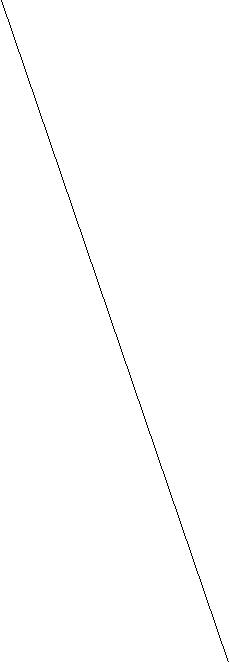 Данные мониторинга представленные в таблице, позволяют сделать вывод, что интегративные качества личности сформированы на достаточно высоком уровне у большинства воспитанников.В целом, по результатам мониторинга усвоение   основной общеобразовательной программы  выполнено на 99 %. 		Это свидетельствует о том, что в МБДОУ ведется систематическая, целенаправленная работа педагогов над освоением воспитанниками программных требований, которая дает положительные результаты.Результаты участия воспитанников в мероприятиях, конкурсахВ МБДОУ были организованы смотры-конкурсы групп участков, детского творчества, выставки творческих работ: «Наш любимый город Таганрог», «Осень золотая», «Здравствуй, зимушка-зима», «По страницам А.П. Чехова», «Защитники Отечества», «День птиц», «Славим День Победы».		В 2021-2022 учебном году воспитанники МБДОУ под непосредственным руководством педагогов МБДОУ принимали участие в конкурсах на разных уровнях:международном III открытом экологическом фотоконкурсе «Экоселфи-селфи с пользой» (диплом участника);международном конкурсе-смотре «Праздник полный волшебства», (диплом участника);международном конкурсе «Детские исследовательские и научные работы, проекты» (диплом 1 место);международном конкурсе детского рисунка «Моя Россия» (сертификат участника);международном конкурсе рисунков «Нарисуй «Елку Победы» (сертификат участника);международном творческом конкурсе «В снежном царстве, морозном государстве» (диплом лауреата II степени);всероссийском конкурсе в номинации «Для мамы с любовью» (диплом  I место);всероссийском творческом конкурсе «Мир творчества» (диплом I место);всероссийском творческом конкурсе «В мире птиц» (диплом участника);всероссийском детском конкурсе рисунков «Мир сказок К.И. Чуковского»  (диплом I, II место);всероссийском творческом конкурсе «Педдиспут» (диплом участника);всероссийском творческом конкурсе «Горизонты педагогики» (диплом лауреата);всероссийском конкурсе для детей и молодежи «Страна талантов» (диплом участника);всероссийском конкурсе детского рисунка «Моя Россия» (диплом участника);всероссийском конкурсе «Защитники Отечества» (диплом участника);всероссийском конкурсе «Галерея Пушкинских героев» (дипломы I и II степени);всероссийском  конкурсе детского рисунка «Сказочный город» (дипломы I и II степени);всероссийском  конкурсе детского рисунка «Мой сказочный мир» (дипломы I и II степени);всероссийской олимпиаде «Эколята – молодые защитники природы» (диплом участника);областном творческом конкурсе «Великие дела Петра Великого» (диплом участника);областном литературно-краеведческом конкурсе «Любимый мой край, Отчизна моя…» (диплом участника);межрегиональном фотоконкурсе «Дружу со спортом» (диплом участник);региональном этапе Всероссийского конкурса экологических рисунков (диплом участника);межрегиональном фотоконкурсе  #БУКЛУК_2022 (сертификат участника);открытом городском конкурсе декоративно-прикладного искусства «Золотое рукоделие» (диплом I степени);онлайн-конкурсе «ЭКО-ТЕРЕМ» (диплом участника);городской заочном фестивале-конкурсе детского творчества «Семь нот к успеху» (диплом III степени);городском конкурсе патриотической песни «О героях былых времен» (диплом лауреата I степени);городском конкурсе «Мир чеховский героев» (диплом лауреата III степени);городском конкурсе «Аты-баты, мы – солдаты!» (диплом лауреата 3 степени);городском конкурсе фотографии «Через призму времени» (диплом лауреата III степени);III регионального конкурса иллюстраций «По страницам детства» (диплом участника);городском творческом конкурсе «Защитники земли русской» (диплом участника);городском фотоконкурсе «Путешествие по городу А.П. Чехова» (диплом I степени);городском конкурсе театрализованном конкурсе «Пестрые страницы» (диплом участника);городском конкурсе «Спортивная визитка среди МБДОУ в рамках проведения смотра-конкурса на лучшую постановку физкультурно-оздоровительной и спортивной работы в ДОУ» (диплом участника);городском конкурсе «Битва хоров «Новогодний серпантин» (диплом участника);городской онлайн-выставке семейных творческих работ «Осенний репортаж» (сертификат участника);городском конкурсе военно-патриотической песни «Поем о Победе». Воспитательная работаАнализ контингента семей воспитанниковСемья рассматривается нами с позиции равного партнера, так как социализация ребенка начинается именно в семье. На наш взгляд более перспективным и эффективным видом взаимодействия является партнерство (взаимовыгодное конструктивное взаимодействие, характеризующееся доверием, общими целями и ценностями, добровольностью и долговременностью отношений, а также признанием ответственности сторон за результат). Коллектив детского сада стремится к поиску и внедрению новых, современных форм сотрудничества.Организация воспитательной работы в МБДОУСодержание Программы обеспечивает развитие личности, мотивации и способностей детей в различных видах деятельности и охватывает следующие структурные единицы, представляющие определенные направления развития и образования детей (далее - образовательные области):социально-коммуникативное развитие;познавательное развитие;речевое развитие;художественно-эстетическое развитие;физическое развитие.Физическое направление развития детейЦентральное место в системе работы МБДОУ отведено физкультурной и оздоровительной работе, которую в тесном сотрудничестве проводят инструктор по физической культуре и педагоги.Физическое направление развития детейВажнейшей характеристикой качества работы коллектива является состояние здоровья, физическое развитие детей. Центральное место в системе работы МБДОУ отведено физкультурной и оздоровительной работе, которую в тесном сотрудничестве проводят инструктор по физической культуре, медсестра и педагоги. Физкультурно-оздоровительная работа ведется комплексно на основе  диагностических данных. Педагогическим коллективом  определены факторы образовательной среды и необходимые условия для успешной  реализации ОО «Физическое развитие»:1. По результатам мониторинга  уровень усвоения детьми программы достаточно высокий  (высокий и средний уровни составляют 99%)2.Организация предметно-пространственной развивающей среды соответствует требованиям программы: во всех группах имеются атрибуты и оборудования для организации игр разной подвижности.3. Педагоги обеспечены методической литературой по вопросам физического воспитания и развития детей, имеются программы по физическому воспитанию, картотеки игр  разной подвижности.4. Организовано методическое сопровождение педагогов по вопросам физического воспитания. С воспитателями были проведены консультации, открытые коллективные просмотры. В начале и в конце учебного года инструктором по физической культуре проводится диагностика физической подготовленности детей, по результатам которой проводится коррекция реализуемых программ.5. Воспитанники дошкольного учреждения посещают различные спортивные секции города: плавание, спортивную и художественную гимнастику, борьбу, футбол, шашки, шахматы и др. (награждены медалями и грамотами).6. Воспитанники МБДОУ принимали участи в городском конкурсе «Спортивная визитка среди муниципальных дошкольных образовательных организаций в рамках проведения смотра-конкурса на лучшую постановку физкультурно-оздоровительной и спортивной работы в ДОУ».В ходе реализации ОО «Физическое развитие» были выявлены и слабые стороны:В МБДОУ нет отдельного физкультурного зала.Социально-коммуникативное направление развития детейПри реализации ОО  «Социально-коммуникативное развитие» при постановке целей и задач образовательной деятельности нами  соблюдается принцип возрастной адресованности. Содержание по темам   регулируется  с учетом возраста детей. Используемые воспитателями  методы и приемы подбираются с учетом возраста воспитанников.Факторы образовательной среды и необходимые условия для успешной  реализации ОО «Социально-коммуникативное развитие»:Высокий и средний уровень усвоения программы составляет 97%В группах созданы уголки безопасности, имеются наборы  дидактических материалов для организации сюжетно-ролевых игр.В дошкольном учреждении имеется методическая литература и дидактические пособия  для организации работы  в данном направлении, картотека  видеоматериалов.Воспитанники МБДОУ принимали участи во всероссийских,  областных и городских конкурсах: творческих конкурсах, акциях (Всероссийский конкурс детского рисунка «Моя Россия», Всероссийский конкурс детского рисунка «Моя Россия», областной творческий конкурс «Великие дела Петра Великого», областной литературно-краеведческий конкурс «Любимый мой край, Отчизна моя…», городской творческий конкурс «Защитники земли русской», городской фотоконкурс «Путешествие по городу А.П.Чехова», городской конкурс «Аты-баты, мы – солдаты!», онлайн-флешмоб «ПДД соблюдай – по дороге не гуляй», городской конкурс «Мир чеховский героев», творческий конкурс «Защитники Отечества», IХ открытый городской конкурс патриотической песни «О героях былых времен», акция «Голубая лента»).В процессе совместной деятельности с детьми педагоги  используют различные виды игр: дидактические, театрализованные, сюжетно-ролевые, подвижные, спортивные и др.Все группы оснащены детской мебелью  и необходимым набором игрового оборудования  для организации  сюжетно-ролевых игр «Семья», «Магазин», «Парикмахерская» и др.Педагоги обеспечены методической литературой в области педагогики и психологии  по игровой деятельности. Имеются картотеки  игр по всем направлениям.Вопросы развития игровой деятельности рассматриваются на педагогических часах, консультациях, родительских собраниях.Познавательное направление развития детейФакторы образовательной среды и необходимые условия для успешной  реализации ОО «Познавательное развитие»:Высокий и средний уровни усвоения детьми программы составляет 97%;В группах имеется необходимый раздаточный и демонстрационный материал для организации и проведения непосредственно образовательной деятельности. С целью формирования  у детей элементарных математических представлений в группах имеется: демонстрационный и раздаточный материал для обучения счету, развитию представлений о форме и величине предметов; материал и оборудование для формирования у детей представлений о числе и количестве (касса цифр, весы, различные мерки, приборы для измерений и др.); материал для развития пространственных (стены, доски со схемами) и временных (календари, часы с циферблатами и песочные) отношений; дидактические игры, компасы, географические карты, глобусы и др. Для развития познавательно-исследовательской деятельности в групповых комнатах оформлены уголки природы, мини лаборатории для экспериментирования; подобрана познавательная, справочная, научная  литература; изготовлены дидактические игры; Для развития продуктивной (конструктивной) деятельности в групповых комнатах имеются различные виды конструкторов, мозаики, бросовый и природный материал для художественного конструирования; дидактические игры: лото, домино, наборы картинок, настольно-печатные; игры для интеллектуального развития: игры «Танаграм», «Клумбовое яйцо», «Блоки Дьенеша», кубики Никитиных, палочки Кьюзенера, разрезные картинки, головоломки, кроссворды, лабиринты, шахматы, шашки. Имеются игрушки и оборудование для сенсорного развития. С целью формирования целостной картины мира.Организовано методическое сопровождение педагогов по реализации содержания ОО «Познавательное развитие»: имеется методическая литература, наглядные материалы и пособия. Разработано календарно-тематическое планирование на все возрастные группы. Разработана картотека прогулок для всех возрастных групп (наблюдения, труд, игра и т.д.)Вопросы познавательного развития дошкольников решаются в процессе реализации задач годового плана: тематические проверки, консультации, открытые просмотры, разработка и внедрение проектов и т.д.В ходе реализации ОО «Познавательное развитие» были выявлены  слабые стороны: Необходимо дополнить группы играми для интеллектуального развития.Речевое направление развития детейВысокий и средний уровни усвоения программы по данной образовательной области – 95%;В методическом кабинете создана библиотека детской литературы  для детей, родителей и педагогов; разработана система календарно-тематического планирования;Совместно с библиотекой им. Н. Островского  Централизованной библиотечной системе г. Таганрога МБУК ЦБС проводятся праздники, литературные чтения, выставки книг любимых писателей (в том числе виртуально).Воспитанники МБДОУ являются участниками международных, всероссийских, межрегиональных акций:«Читаем книги Николая Носова» «ПДД соблюдай – по дороге не гуляй»  «Добрый мир сказок К.И. Чуковского» «Чеховские волонтеры, или Дети читают детям» «Дарите книги с любовью»Воспитанники принимали участие в викторинах, конкурсах:Всероссийский конкурс «Галерея Пушкинских героев» (дипломы I и II степени);Межрегиональная просветительская акция «Чеховские волонтеры, или Дети читают детям» по теме «Каштанке 135»;онлайн-конкурс «ЭКО-ТЕРЕМ» - номинация «Мастерим сказку».В ходе реализации ОО «Речевое развитие» были выявлены  слабые стороны:Наибольшие трудности у детей вызывает усвоение раздела «Связная речь».Художественно-эстетическое направление развития детейВысокий и средний уровни усвоения программы по изобразительной деятельности – 91%;В групповых комнатах созданы центры ИЗО с достаточным количеством  материалов для рисования, лепки, аппликации, художественного труда.Имеются  картины таганрогского  художника   Б.Н. Плужникова, малые скульптурные формы, мольберты, в группах созданы «центры творчества»Педагогический процесс обеспечивается  методическими пособиями по разделу. Методический кабинет оснащён методической литературой по изобразительной деятельности, имеется наглядный и раздаточный материал по ознакомлению дошкольников с различными видами и жанрами живописи, предметы народно-прикладного творчества. Имеются календарно-тематические планы.Воспитанники МБДОУ  являются участниками  городских, областных,  всероссийских и международных конкурсов: Международный конкурс детского рисунка «Моя Россия» (сертификат участника);Международный конкурс рисунков «Нарисуй «Елку Победы» (сертификат участника);Международный конкурс-смотр «Праздник полный волшебства» (сертификат участника);Международный творческий конкурс «В снежном царстве, морозном государстве» (диплом лауреата II степени);Всероссийский конкурс в номинации «Для мамы с любовью» (диплом  I место);Всероссийский конкурс рисунков «Мир сказок К.И. Чуковского», (диплом I место);Всероссийский  конкурс детского рисунка «Сказочный город» (дипломы I и II степени);Всероссийский  конкурс детского рисунка «Мой сказочный мир» (дипломы I и II степени);Всероссийский конкурс для детей и молодежи «Страна талантов» (сертификат участника);Всероссийский творческий конкурс «Мир творчества» (диплом I место);III региональный конкурс иллюстраций «По страницам детства» (диплом участника);городская онлайн-выставка семейных творческих работ «Осенний репортаж» (сертификат участника);городской заочный фестиваль-конкурс детского творчества «Семь нот к Успеху» в номинация «Изобразительное искусство» (сертификат участника, диплом III степени);городской конкурс декоративно-прикладного искусства «Золотое рукоделие» (диплом I степени);IХ открытый городской конкурс патриотической песни «О героях былых времен» (диплом лауреата I степени).Во всех группах оборудованы музыкальные уголки, имеются звучащие музыкальные игрушки, дидактические игры; изготовлены шумовые инструменты; оформлены  уголки театрализованной деятельности с различными видами театра и элементов костюмов. В группах имеются уголки ряженья.Детский сад располагает музыкально-спортивным залом, фортепиано,  детскими музыкальными инструментами, демонстрационными материалами, пособиями и атрибутами для проведения музыкальных занятий.  Имеются  костюмы для детей и взрослых, театральная ширма, набор персонажей для кукольного театра.В дошкольном учреждении имеется методическая литература для организации  работы по различным видам музыкальной деятельности. Имеется перспективно-тематическое планирование на все группы. Создан каталог  аудио и видео материалов. Формы работы с детьмиВоспитательно-образовательный процесс подразделен на:организованную образовательную деятельность, осуществляемую в процессе различных видов детской деятельности (игровой, коммуникативной, трудовой, познавательно-исследовательской, продуктивной, музыкально-художественной, двигательной, чтения);образовательную деятельность, осуществляемую в ходе режимных моментов;самостоятельную деятельность детей;взаимодействие с семьями детей по реализации основной общеобразовательной Программы.Построение образовательного процесса основывается на адекватных возрасту формах работы с детьми. Выбор форм работы осуществляется педагогами самостоятельно и зависит от контингента воспитанников, от опыта и творческого подхода педагога.В работе с детьми младшего дошкольного возраста используются преимущественно игровые, сюжетные и интегрированные формы образовательной деятельности. Обучение происходит опосредованно, в процессе увлекательной для детей деятельности.В старшем дошкольном возрасте (средняя, старшая, разновозрастная и подготовительная к школе группы) выделяется время для НОД образовательно-развивающего характера.В практике используются разнообразные формы работы с детьми. При выборе методик обучения предпочтение отдается развивающим методикам, способствующим развитию дошкольников по познавательному, социально-коммуникативному, художественно-эстетическому, речевому, физическому направлениям. Занятия с детьми, в основе которых доминирует игровая деятельность, в зависимости от программного содержания, проводятся фронтально, подгруппами, индивидуально.Создание предметно-пространственной развивающей среды Предметно-пространственная развивающая образовательная среда в МБДОУ создана на основе методических рекомендаций примерной общеобразовательной программы дошкольного образования «От рождения до школы» под редакцией Н. Е. Вераксы, Т.С. Комаровой, М. А. Васильевой, отражающие все образовательные области.Насыщенная предметно-пространственная развивающая среда является основой для организации содержательной жизни и разностороннего развития каждого ребенка, организована так, чтобы каждый ребенок имел возможность заниматься любимым делом. Непременным условием построения развивающей среды в МБДОУ является опора на личностно-ориентированную модель взаимодействия между детьми и взрослыми. Исключительное значение в воспитательном процессе придается игре, позволяющей ребенку проявить активность, наиболее полно реализовать себя. Игровое пространство имеет свободно определяемые элементы в рамках игровой площади, которые дают простор изобретательству, открытиям.Создание и обновление предметно-пространственной развивающей средыДополнительное образованиеМБДОУ помимо основной образовательной программы реализует программы дополнительного образования дошкольников по различным направлениям в соответствии с федеральными государственными стандартами дошкольного образования. Для этого в МБДОУ функционируют бесплатные кружки:«Шахматное королевство» - познавательное направление;«Эколята» - познавательное направление;«Фантазеры» - художественно-эстетическое направление;«Театральный сундучок» - речевое направление;Реализация программ дополнительного образования позволяет строить образовательный процесс с учетом индивидуальных склонностей и предпочтений ребенка, предоставляя возможность самореализации каждому воспитаннику.Познавательное развитие представлено реализацией программы «Шахматное королевство», целью которой является создание условий для личностного и интеллектуального развития детей старшего дошкольного возраста, формирования общей культуры и организации содержательного досуга посредством обучения игре в шахматы.Реализацией программы «Эколята», целью которой является формирование экологической культуры, культуры здорового и безопасного образа жизни детей дошкольного возраста.Художественно-эстетическое направление представлено реализацией программы «Фантазеры», направленной на развитие художественно-творческих способностей детей дошкольного возраста в условиях изобразительной деятельности на основе изучения и освоения различных нетрадиционных техник и материалов.Речевое направление представлено работой, кружка по развитию сценического творчества детей старшего дошкольного возраста средствами театрализованной деятельности с использованием упражнений по развитию артикуляционной и пальчиковой гимнастики. Кружок «Театральный сундучок» направлен на развитие речи детей с помощью кукольного театра: обогащение словаря, формирование умения строить предложения, добиваясь правильного и четкого произношения слов.Выводы по разделу:1.Организация образовательного процесса МБДОУ на основе комплексно-тематического принципа с учетом интеграции образовательных областей позволила:- обеспечить единство воспитательных, развивающих и обучающих целей и задач; с учетом возрастных и индивидуальных способностей воспитанников избегать перегрузки детей на необходимом и достаточном материале.2.Введение похожих тем в различных возрастных группах позволило обеспечить достижения единства образовательных целей и преемственности в детском развитии на протяжении всего времени пребывания ребенка в МБДОУ.3.Промежуточный и итоговый мониторинг результатов освоения Программы показал целесообразность использования принятой в МБДОУ модели образовательного процесса.IV. Оценка функционирования внутренней системы оценки качества образованияЦелью создание единой системы диагностики и контроля состояния образования и воспитания в детском саду, обеспечивающей определение факторов и своевременное выявление изменений, влияющих на качество воспитания; получение объективной информации о состоянии качества образования в МБДОУ, тенденциях его изменений и причинах, влияющих на его уровень; принятие обоснованных и своевременных управленческих решений.Задачами внутренней системы оценки качества образования являются:- получение объективной информации о функционировании и развитии дошкольного образования в МБДОУ, тенденциях его изменения и причинах, влияющих на динамику качества образования;- организационное и методическое обеспечение сбора, обработки, хранения информации о состоянии и динамике показателей качества образования;- предоставление всем участникам образовательного процесса и общественности достоверной информации о качестве образования;- принятие обоснованных и своевременных управленческих решений по совершенствованию образования и повышение уровня информированности потребителей образовательных услуг при принятии таких решений;- прогнозирование развития образовательной системы МБДОУ.Основными принципами внутренней системы оценки качества образования МБДОУ являются целостность, оперативность, информационная открытость к результатам.Основные направления внутренней системы оценки качества образования в МБДОУ:- полнота реализации основной общеобразовательной программы дошкольного образования, качество обучения воспитанников по направлениям развития (физическое, социально - коммуникативное, познавательное, речевое, художественно-эстетическое);- качество условий реализации основной общеобразовательной программы дошкольного образования МБДОУ: кадровые, материально-технические, учебно-материальные, информационно-методические, психолого-педагогические, финансовые;-качество оказываемой муниципальной услуги «Реализация основной общеобразовательной программы дошкольного образования» по показателям: основная образовательная программа, объем реализации основной общеобразовательной программы, информационное обеспечение;- физическое и психическое развитие воспитанников;-взаимодействие с семьями воспитанников (удовлетворенность родителей (законных представителей) качеством образования в МБДОУ);-кадровое обеспечение образовательного процесса: укомплектованность кадрами; динамика профессионального роста (повышение квалификации, образовательного уровня педагогов).Предметы оценки:I. Качество условий образовательного процесса:- качество нормативно-правового обеспечения воспитательно-образовательного процесса;- качество учебно-методических условий;- доступность образования;- кадровый ресурс;- материально-технические и санитарно-гигиенические условия;- условия обеспечения безопасности воспитательно-образовательного процесса и сохранения здоровья;- организация питания воспитанников;-финансово-экономические условия обеспечения воспитательно-образовательного процесса.II.Качество образовательного процесса:- качество образовательных программ;- качество управления воспитательно-образовательным процессом; - качество организации воспитательно-образовательного процесса, - качество воспитательно-образовательной работы в детском саду.III. Качество образовательных результатов:- уровень и качество результатов обучения; - дальнейшее образование выпускника; - удовлетворенность образованием.Согласно внутренней системы оценки качества образования в МБДОУ:I. Качество условий образовательного процесса1.1. Качество нормативно-правового обеспечения воспитательно-образовательного процесса1.4. Качество кадрового ресурса как условие качества образования1.6. Качество условий обеспечения безопасности воспитательно- образовательного процесса в МБДОУ и сохранения здоровьяII.Качество образовательного процесса 	2.1. Качество образовательных программВыводы по разделу: подготовка воспитанников МБДОУ соответствует федеральному государственному образовательному стандарту дошкольного образования, в части выполнения требований к условиям реализации образовательной программы, требованиям к результатам.Образовательный процесс в МБДОУ осуществляется в ходе организации различных видов детской деятельности; в ходе режимных моментов; в самостоятельной деятельности детей, в индивидуальной работе педагогов с детьми, а также в процессе взаимодействия с семьями воспитанников.Внутренняя система оценки качества образования соответствует требованиям Федерального закона от 29.12.2012 г. № 273-ФЗ «Об образовании в Российской Федерации» и способствует выявлению проблем в развитии МБДОУ.V. Оценка кадрового обеспеченияОрганизацию педагогического процесса в МБДОУ обеспечивают сотрудники – 42, руководящий состав – 3 человека, педагогический персонал – 14 человек (10 воспитателей, музыкальный руководитель, инструктор по ФК, педагог-психолог, учитель-логопед), вспомогательный персонал – 25 человек. Повышение уровня качества дошкольного образования находится в прямой зависимости от  уровня профессионализма педагогических кадров.Ежегодно	педагоги	повышают	свое	профессиональное	мастерство в ходе прохождения курсов повышения квалификации и через процедуру аттестации педагогических кадров, по результатам которой им присваивается квалификационная категория по должности.Уровень квалификации педагоговОбразовательный уровень педагоговСтаж педагогической работы	В течение учебного года педагоги МБДОУ прошли курсовую подготовку на курсах повышения квалификации - 5 чел. (36%); на семинарах-практикумах – 8 чел. (57%). В течение учебного года педагоги обобщали свой опыт работы с детьми через участие в мастер-классах, открытых мероприятиях, фестивалях, круглых-столах, вебинарах, в конференциях: в Международном семинаре «Культурно-историческая концепция Л.С. Выготского и современное дошкольное образование», в Международном семинаре «Приобщение детей к музыкальному искусству через разные виды музыкальной деятельности», во Всероссийском дистанционном семинаре «Лепбук – одна из форм совместной деятельности детей и взрослых», во Всероссийском семинаре «Педагогическое общение как основная форма эффективной профессиональной деятельности педагога», во Всероссийском семинаре  «Педагогическое общение как основная форма  эффективной профессиональной деятельности педагога», в семинаре «Обеспечение единства и преемственности семейного и общественного воспитания в ДОУ», в семинаре «Народный фольклор как источник национальной культуры и традиций», в семинаре «Кинопедагогика и медиаобразование в Таганроге: шаг в будущее»;в Международном вебинаре «Влияние мелкой моторики на интеллектуальное развитие ребенка», во Всероссийском вебинаре «Активизация речи у детей с ТНР с помощью интерактивных упражнений», во Всероссийском вебинаре «Создание уникальной базы методических пособий с помощью программы «Конструктор картинок», во Всероссийском вебинаре «Многофункциональный подход к обучению чтению у детей с ОВЗ с использованием интерактивных технологий», во Всероссийском педагогическом  вебинаре «Развитие творческих способностей на музыкальных занятиях в ДОУ», во Всероссийском вебинаре «Создание уникальной базы методических пособий с помощью программы «Конструктор картинок», во Всероссийском вебинаре «Многофункциональный подход к обучению чтению у детей с ОВЗ с использованием интерактивных технологий», в вебинаре «Применение технологии Storysack в работе с детьми дошкольного возраста»,  в вебинаре «Новые литературные герои для современных детей», в вебинаре «Изучение букв и цифр в детском саду», в вебинаре «Причины нарушения звукопроизношения у детей дошкольного и младшего школьного возраста и комплексный подход для их преодоления», в вебинаре «Многофункциональный подход к обучению у детей с ОВЗ с использованием интерактивных технологий», в вебинаре «100 зачем и почему: энциклопедия социального мира для детей дошкольного возраста», в вебинаре «Активизация речи «неговорящих» детей с помощью интерактивных и настольных игр», в вебинаре «Как математика помогает развивать воображение?», в вебинаре «Дидактическая игра как эффективное средство речевого развития детей младшего дошкольного возраста в соответствии с ФГОС ДО»;в Международном мастер-классе «Игры со счетными палочками в педагогической работе с дошкольниками», во Всероссийском дистанционном мастер-классе «Здоровьесберегающие технологии для укрепления здоровья детей дошкольного возраста», во Всероссийском мастер-классе «Осваиваем различные формы представления педагогического опыта», в мастер-классе «Развитие творческого мышления в младшем дошкольном возрасте», в мастер-классе «Развитие творческого мышления в старшем дошкольном возрасте», в  мастер-классе «Логоритмические минутки на занятиях с детьми дошкольного возраста», в мастер-классе «Осваиваем различные формы представления педагогического опыта», в городском обучающем мастер-классе по декоративно-прикладному искусству: «Изготовление осеннего украшения в технике «Комбинаторика», во Всероссийском мастер-классе «Квест-игра как форма организации образовательной деятельности в ДОУ», в мастер-классе по декоративно-прикладному искусству «Весна, Мимоза и Любовь» в мастер-классе «Развитие творческого мышления в старшем дошкольном возрасте»;во Всероссийском флешмобе «Голубая лента», в межрегиональном онлайн-флешмобе «ПДД соблюдай – по дороге не гуляй», онлайн-флешмобе «Флаг моей России»; в Международной акции по продвижению чтения «Читаем книги Николая Носова»,  в Международной акции «Мы выбираем здоровье», во Всероссийской акции-концерте  «От сердца к сердцу», в областной экологической акции «День птиц», в межрегиональной сетевой просветительской библиотечной акции «Чеховские волонтеры, или Дети читают детям» 2022 по теме «Каштанке 135!»;в работе VII Международной научной конференции «Преемственность между дошкольным и начальным общим образованием в условиях реализации ФГОС», Международной научно-практической конференции ЕССЕ-РЕГИОН «Воспитания дошкольников на основе традиционных духовно-нравственных ценностей народов России», Всероссийской педагогической конференции имени А.С.Макаренко «Воспитательная деятельность в ДОУ», научно-практической конференции «Воспитание дошкольников на основе традиционных духовно-нравственных ценностей народов Российской федерации», VII Всероссийской ярмарки социально-педагогических инноваций, ярмарки педагогического мастерства «Сопровождение детей с ОВЗ в условиях реализации ФГОС», XXI Южно-Российской межрегиональной научно-практической конференции-выставке «Информационные технологии в образовании», межрегиональной научно-практической конференции «Векторы развития современного дошкольного образования. Территория инноваций», во Всероссийском фестивале «Воспитатель моё призвание», Всероссийском профессиональном фестивале «Педагог года 2021», во Всероссийском фестивале «Праздник Эколят – молодых защитников природы» во Всероссийском  фестивале  музыкального искусства «Талант -2021», во Всероссийском профессионального фестивале «Педагог года», во всероссийском экологическом фестивале «Земле жить»;в работе VI международного форума «По развитию креативности», Всероссийского форума «Воспитатели России»: «Воспитаем здорового ребенка. Цифровая эпоха», Всероссийского методического марафона «Опыт реализации программы «От Фребеля до робота: растим будущих инженеров (лучшие практики)», Всероссийского форума «Дошкольное воспитание: новые ориентиры для педагогов и родителей», Всероссийского форума работников образования  «Ориентиры детства»; в марафоне «Использование российских онлайн инструментов в организации образовательного процесса и администрировании образовательной организации»;в международном исследовании «Влияние региональных особенностей на формирование ценностных ориентиров у детей дошкольного возраста»;в работе Всероссийской открытой медиашколы «Медиаобразование и медиаграмотность для всех», круглого стола «Развитие эмоциональной сферы детей дошкольного и младшего школьного возраста через игровые приемы»;в работе круглого стола «Педагогическая мастерская: вектор успеха» в рамках деловой программы XII Петербургского международного образовательного форума», круглого стола «Развитие эмоциональной сферы детей дошкольного и младшего школьного возраста через игровые приёмы», круглого стола «Педагогическая мастерская: вектор успеха», круглого стола «Образование 2021»;в дистанционном объединении воспитателей по теме «Тематическая неделя. Путешествие по разноцветной стране», в дистанционном методическом объединении «Развитие экспертного сообщества WorldSkills Санкт-Петербурга» в рамках деловой программы XII Петербургского международного образовательного форума. Педагоги принимали участие в конкурсах профессионального мастерства:в Международном III открытом экологическом фотоконкурсе «Экоселфи-селфи с пользой» (участник),в Международном педагогическом конкурсе авторской фотографии «Зимний пейзаж» (1 место),в Международном конкурсе рисунков «Нарисуй «Елку Победы» (сертификат участника),в Международном конкурсе рисунков «Открытка Победы» (участие),в IV Международном профессиональном конкурсе «Гордость страны» (диплом I степени),во Всероссийском педагогическом конкурсе «Лидеры в образовании» (участие), во Всероссийском педагогическом конкурсе «Образовательный ресурс» в номинации: «Экологическое воспитание» (участие),в VIII Всероссийском педагогическом конкурсе «Педагогическая компетентность музыкального руководителя в соответствии с ФГОС» (диплом III место),во Всероссийском педагогическом конкурсе «Новаторство и традиции» (участие),во Всероссийском творческом конкурсе «Педдиспут» (победитель III место), в V Всероссийском конкурсе научных, методических и творческих работ по социальной экологии «Россия: среда обитания» (II место), во Всероссийском конкурсе для работников образования «Новогоднее оформление» (II место),в межрегиональном фотоконкурсе «Дружу со спортом» (участник),в региональном этапе Всероссийского фестиваля «Праздник Эколят-молодых защитников природы» (диплом III степени),в областном творческом конкурсе «Великие дела Петра Великого» (участник),в областном конкурсе фотографий «Самая обаятельная и привлекательная профессия» (участник),в областном  конкурсе фотографий «Самая обаятельная и привлекательная профессия» (участие),в городском конкурсе фотографии «Через призму времени» (участник),в городском творческом конкурсе «Защитники земли русской» (II место),в городском фотоконкурсе «Путешествие по городу А.П. Чехова» (диплом I степени),в городском конкурсе «Защитники земли русской» (участие),в III городском конкурсе фотографий Фотобатл «Я за ЗОЖ» (диплом лауреат I степени),в городском конкурсе проектов дошкольных образовательных организаций «Книжный сад» (участие).В рамках трансляции своего опыта работы педагоги МБДОУ имеют публикации в различных изданиях: на всероссийском педагогическом портале «Экологический проект», на Всероссийском портале социального проекта «Страна талантов» учебно-методический материал «НОД «Путешествие в осенний лес», в Образовательной социальной сети nsportal.ru – консультация для родителей «Воспитание сказкой», на Всероссийском образовательном портале учебно-методический материал «Конспект занятия во второй младшей группе по развитию речи «По сказочным дорожкам», во Всероссийском научно-педагогическом журнале «Академия педагогических знаний» выпуск № 61 ноябрь 2021 часть 2 материал «STEAM-технологии как развитие интеллектуальных способностей дошкольников через образовательные модули», в печатном сборнике «Буква» материал «Сценарий утренника «Мамина улыбка», в печатном сборнике «Буква» материал «Осенний праздник», в печатном сборнике «Академия педагогических знаний» статью  «Сценарий утренника «Весенние посиделки у самовара», в печатном сборнике «Мудрец» статью «Виртуальный проект «Я помню день победы», в научно-образовательном журнале «Вестник дошкольного образования» выпуске №75(150) материал «Детско-взрослые проекты, как условие развития дошкольников», в печатном издании, в Международном сборнике педагогических публикаций «Буква» материал «Сценарий осеннего утренника в разновозрастной группе  «Снова осень на дорожках».Выводы по разделу: в МБДОУ работают квалифицированные педагоги с большим стажем педагогической деятельности. Таким образом, учитывая уровень образования, стаж работы, уровень квалификации работников, можно сделать вывод о том, что кадровый состав ДОУ приближен к оптимальному и коллектив в состоянии решать современные образовательно-воспитательные задачи.VI. Оценка учебно-методического и библиотечно-информационного обеспечения.Выводы по разделу: учебно-методическое и библиотечно-информационное обеспечение в МБДОУ в достаточной степени соответствует требованиям реализуемой образовательной программы.МБДОУ обеспечено современной информационной базой (имеется выход в интернет, электронная почта). Наличие сайта, который соответствует установленным требованиям. В МБДОУ обеспечены открытость и доступность информации о деятельности для всех заинтересованных лиц (публикации в СМИ, на международном образовательном портале МААМ.RU, на сайте МБДОУ, информационные стенды, выставки, презентации и т.д.). Наряду с этим отмечается необходимость дополнительного оборудования для использования в группах в педагогическом процессе ИКТ по введению ФГОС ДО в образовательный процесс МБДОУ.VII. Оценка материально-технической базыБольшое внимание в МБДОУ уделяется развитию материально-технической базы, которая в настоящее время отвечает требованиям СаН ПиН 2.4.3648-20.Детский сад имеет отдельную территорию, огороженную со всех сторон. Каждая возрастная группа имеет игровую площадку, оформленную в соответствии с возрастом детей и требованиями СанПин.На территории дошкольного учреждения имеется спортивная площадка для организации физкультурных занятий на улице и совместных мероприятий с детьми, беговая дорожка, транспортная площадка, на которой проводятся досуги и развлечения по правилам дорожного движения.Мы стремимся, чтобы, созданная в дошкольном образовательном учреждении предметно-пространственная развивающая среда, способствовала развитию и воспитанию ребенка, служила фоном и посредником в личностно-развивающем взаимодействии взрослого и воспитанника.В детском саду функционируют следующие помещения, которыми пользуются дети:Музыкально-спортивный зал – 74,5 м2 Кабинет педагога-психолога – 6,1 м2 Медицинский кабинет - 15 м2 Методический кабинет – 7,6 м2В каждой возрастной группе создана предметно-пространственная развивающая среда.  	  Насыщенная предметно-пространственная развивающая среда – это основа для организации содержательной жизни и разностороннего развития каждого ребенка.Созданная  в  МБДОУ  система  предметно-пространственная  развивающей  среды способствует всестороннему развитию детей, разработана на основе принципов программы «От рождения до школы» под ред. Н.Е. Вераксы, Т.С. Комаровой, М.А. Васильевой (адаптивности, развития, психологической комфортности, смыслового отношения к миру, овладения культурой, обучения творчеству). В группах предметно-пространственная развивающая среда организованна так, чтобы каждый ребенок имел возможность заниматься любимым делом.Педагоги стремятся рационально использовать все свободное пространство групповых помещений; наличие полифункционального игрового материала оптимизирует освоение детьми различных социальных ролей и создает условия для возникновения и развития игр в течение всего дня пребывания детей в детском саду.Развивающая среда всего МБДОУ постоянно изменяется, в коридорах и холлах оформляются детские выставки продуктивных видов деятельности, стенды, фотовыставки разнообразной тематики для воспитанников, родителей и коллектива МБДОУ.Обеспечение безопасности МБДОУПри обеспечении безопасности жизнедеятельности детей в здании и на прилегающей к дошкольному учреждению территории администрация руководствуется законом РФ «Об образовании», который содержит положения об обеспечении безопасности образовательного процесса и устанавливает ответственность образовательного учреждения за жизнь и здоровье воспитанников и сотрудников учреждения во время осуществления образовательного процесса. В целях создания безопасных условий функционирования учреждения в рамках месячников безопасности проводятся мероприятия по отработке действий во время пожара, ЧС, при угрозе террористического характера. Одним	из важных	вопросов	является организация	пожарной безопасности.Контроль мероприятий данного направления в МБДОУ осуществляется постоянно.Не менее 2-х раз в год в МБДОУ проводятся учебно-тренировочные эвакуации для отработки действий в случае пожара воспитанников и персонала, продумана система вывода детей в другие здания в зимнее время. В МБДОУ в полном объеме имеются первичные средства пожаротушения.В начале учебного года проводятся испытания спортивного оборудования и составляются акты-допуски на занятия в спортивном зале.Активно ведется работа по профилактике детского дорожно-транспортного травматизма. В течение учебного года проходят традиционные декадники и месячники безопасности на дорогах. В каждой группе есть уголок безопасности движения, где в течение учебного года проводятся различные мероприятия (конкурсы, викторины и т.п.).Большое внимание уделяется организации работы по охране труда: сформирован пакет нормативно-правовых документов, проводится обучение и проверка знаний требований охраны труда работников, инструктажи с персоналом, недели охраны труда. В МБДОУ осуществляется выполнение законодательных и иных нормативных правовых актов по охране труда.Вся территория дошкольного учреждения снабжена освещением в ночное время.Дошкольное образовательное учреждение имеет средства связи, обеспечивающие своевременное информирование правоохранительных органов о возможных признаках террористической угрозы – две кнопки экстренного вызова полиции (тревожной сигнализации), подключенных на пульт центрального наблюдения. Техническое обслуживание  и оперативное реагирование при срабатывании тревожной сигнализации  осуществляет ОВО по городу Таганрогу и Матвеево-Курганскому району – филиал ФГКУ «УВО ВНГ России по Ростовской области».  Для обеспечения антитеррористической безопасности в дошкольном учреждении проводится ряд мероприятий: здание оборудовано видеодомофоном;  ведется «Журнал посетителей»;  на территорию дошкольного учреждения ограничен въезд автотранспорта; не допускается нахождение в здании и на территории посторонних лиц; осуществляется ежедневный обход здания и территории на предмет выявления посторонних предметов;  возле телефона вывешена информация с номерами телефонов служб экстренного вызова.МБДОУ оборудован пожарной сигнализацией (автоматическая охранно-пожарная сигнализация; голосовая система оповещения людей при пожаре; первичные средства пожаротушения; аппаратно-программный комплекс с передачей радиосигнала по ЦППС «01»). Техническое обслуживание исправных и работоспособных установок, смонтированных в МБДОУ д/с № 83, осуществляется ООО «Континент». В дошкольном учреждении проводится ряд мероприятий по обеспечению пожарной безопасности: разработаны и утверждены поэтажные «Планы эвакуации людей и материальных ценностей при пожаре и чрезвычайных ситуациях»; соблюдаются требования по содержанию здания и территории образовательного учреждения; регулярно проводятся инструктажи сотрудников и тренировки по эвакуации из здания детей и сотрудников в случае возникновения пожаров).Дошкольное учреждение имеет 6 входов, 4 эвакуационных. На входах в учреждение организовано дежурство сотрудников.Особое внимание администрацией дошкольного учреждения уделяется соблюдению санитарно-эпидемиологической безопасности: строго соблюдаются нормы и требования СанПиН; сотрудники дошкольного учреждения проходят ежегодные профилактические медицинские осмотры и диспансеризацию.Выводы по разделу: инфраструктура МБДОУ частично соответствует требованиям ФГОС ДО. МБДОУ планирует продолжать работу по пополнению методической и учебной литературы, дидактического материала, развитие в каждой группе предметно-пространственной развивающей среды.Общие выводы: отчет содержит результаты анализа образовательной деятельности, фактические результаты по каждому направлению деятельности указаны в соответствующих разделах. Сделаны выводы и намечены планы по повышению показателей, отражающих уровень работы МБДОУ в целом.Перспективы и планы развития:1.Продолжать создавать необходимые условия для осуществления воспитательно-образовательного процесса в соответствии с ФГОС ДО.2.Повышать качество работы МБДОУ в современных условиях. Повышать профессиональный уровень педагогов, их мотивации к профессиональному росту.3.Усилить методическую поддержку педагогам в системном использовании в практике современных педагогических технологий развивающего образования.4.Развивать предметно-пространственную среду.5.Продолжать осуществлять целостный подход к укреплению здоровья детей, обеспечивать их психическое благополучие.Результаты анализа показателей деятельности организациипрогулочных площадок, которые оснащены так, чтобыобеспечить потребность воспитанников в физической 	даактивности и игровой деятельности на улицеМуниципальное бюджетное дошкольное образовательное учреждение 		«Детский сад № 83»Муниципальное бюджетное дошкольное образовательное учреждение 		«Детский сад № 83»Муниципальное бюджетное дошкольное образовательное учреждение 		«Детский сад № 83»(полное наименование образовательной организации)(полное наименование образовательной организации)(полное наименование образовательной организации)(МБДОУ д/с № 83)(краткое наименование)(краткое наименование)(краткое наименование)СОГЛАСОВАНОСОГЛАСОВАНОСОГЛАСОВАНОСОГЛАСОВАНОСОГЛАСОВАНОУТВЕРЖДАЮУТВЕРЖДАЮУТВЕРЖДАЮПредседательпервичной организации ПрофсоюзаМБДОУ д/с № 83 Галкина М.Г.Председательпервичной организации ПрофсоюзаМБДОУ д/с № 83 Галкина М.Г.Председательпервичной организации ПрофсоюзаМБДОУ д/с № 83 Галкина М.Г.Председательпервичной организации ПрофсоюзаМБДОУ д/с № 83 Галкина М.Г.Председательпервичной организации ПрофсоюзаМБДОУ д/с № 83 Галкина М.Г.Заведующий МБДОУ д/с № 83Заведующий МБДОУ д/с № 83Заведующий МБДОУ д/с № 83(наименование представительного органа)(наименование представительного органа)(наименование представительного органа)(наименование представительного органа)(наименование представительного органа)(должность)(должность)(должность)_______________             (подпись)_______________             (подпись)_______________             (подпись)_______________             (подпись)_______________             (подпись)Логачева Ю.Н    (протокол от№)(подпись)(Ф. И. О.)03.03.2023г.	(дата)Наименование образовательной организацииМуниципальное бюджетное дошкольное образовательное учреждение «Детский сад № 83»РуководительЛогачева Юлия НиколаевнаАдрес организации347924,  Ростовская область,  г.Таганрог,   ул. Воскова,110Телефон, факс8(8634)60-10-31 факс: 8(8634)60-12-43Адрес электронной почтыsad83@tagobr.ruУчредительМуниципальное образование «Город Таганрог».Функции и полномочия Учредителя осуществляет Управление образования города ТаганрогаДата создания1971г.ЛицензияСерия  № 61Л01 регистрационный № 5699  от 03.09.2015г., срок действия лицензии – бессрочно.Название группыОбщееколичестводетей в группеМальчикиДевочкиКоличество детей, проживающих в микрорайоне ДОУКоличество детей, проживающих в  других микрорайонах города1-я мл. гр.«Теремок»3012182462-я мл.гр«Мультяшки»2615111214Средняя гр.«Россиянка»2918111019Старшая гр.«Золотой петушок»281315919Подгот.гр«Ромашка»301218228Группа компенс. н-и«Солнышко»1210293Итого 15580758669ПоказателиГод выпуска 2020Год выпуска 2021Год выпуска 2022Общее количество выпускников, окончивших ДОУ282930Из них продолжили образование:Начальное общее282930Инвалиды, находящиеся на домашнем обучении000Интегративные качества ребенкавозрастФизически развитый, овладевший основными культурно-гигиеническими навыкамиФизически развитый, овладевший основными культурно-гигиеническими навыкамиФизически развитый, овладевший основными культурно-гигиеническими навыкамиЛюбознательный, активныйЛюбознательный, активныйЛюбознательный, активныйЭмоционально отзывчивыйЭмоционально отзывчивыйЭмоционально отзывчивыйОвладевший  средствами общения и способами  взаимодействия со взрослыми и сверстникамиОвладевший  средствами общения и способами  взаимодействия со взрослыми и сверстникамиОвладевший  средствами общения и способами  взаимодействия со взрослыми и сверстникамиОвладевший  средствами общения и способами  взаимодействия со взрослыми и сверстникамиОвладевший  средствами общения и способами  взаимодействия со взрослыми и сверстникамиОвладевший  средствами общения и способами  взаимодействия со взрослыми и сверстникамиСпособный управлять своим поведением и планировать свои действия на основе первичных представлений, соблюдающий элементарные нормы и правила поведенияСпособный управлять своим поведением и планировать свои действия на основе первичных представлений, соблюдающий элементарные нормы и правила поведенияСпособный управлять своим поведением и планировать свои действия на основе первичных представлений, соблюдающий элементарные нормы и правила поведенияСпособный управлять своим поведением и планировать свои действия на основе первичных представлений, соблюдающий элементарные нормы и правила поведенияСпособный управлять своим поведением и планировать свои действия на основе первичных представлений, соблюдающий элементарные нормы и правила поведенияСпособный управлять своим поведением и планировать свои действия на основе первичных представлений, соблюдающий элементарные нормы и правила поведенияСпособный решать интеллектуальные и личностные задачи (проблемы), адекватные возрастуСпособный решать интеллектуальные и личностные задачи (проблемы), адекватные возрастуСпособный решать интеллектуальные и личностные задачи (проблемы), адекватные возрастуСпособный решать интеллектуальные и личностные задачи (проблемы), адекватные возрастуСпособный решать интеллектуальные и личностные задачи (проблемы), адекватные возрастуИмеющий первичные представления о себе, семье, обществе, государстве, мире и природеИмеющий первичные представления о себе, семье, обществе, государстве, мире и природеИмеющий первичные представления о себе, семье, обществе, государстве, мире и природеИмеющий первичные представления о себе, семье, обществе, государстве, мире и природеИмеющий первичные представления о себе, семье, обществе, государстве, мире и природеИмеющий первичные представления о себе, семье, обществе, государстве, мире и природеИмеющий первичные представления о себе, семье, обществе, государстве, мире и природеИмеющий первичные представления о себе, семье, обществе, государстве, мире и природеОвладевший универсальными предпосылками учебной  деятельностиОвладевший универсальными предпосылками учебной  деятельностиОвладевший универсальными предпосылками учебной  деятельностиОвладевший универсальными предпосылками учебной  деятельностиОвладевший универсальными предпосылками учебной  деятельностиОвладевший универсальными предпосылками учебной  деятельностиОвладевший универсальными предпосылками учебной  деятельностиОвладевший необходимыми умениями и навыкамиОвладевший необходимыми умениями и навыкамиОвладевший необходимыми умениями и навыкамиОвладевший необходимыми умениями и навыкамиОвладевший необходимыми умениями и навыкамиОвладевший необходимыми умениями и навыкамиПромежуточные результатыПромежуточные результатыПромежуточные результатыПромежуточные результатыПромежуточные результатыПромежуточные результатыПромежуточные результатыПромежуточные результатыПромежуточные результатыПромежуточные результатыПромежуточные результатыПромежуточные результатыПромежуточные результатыПромежуточные результатыПромежуточные результатыПромежуточные результатыПромежуточные результатыПромежуточные результатыПромежуточные результатыПромежуточные результатыПромежуточные результатыПромежуточные результатыПромежуточные результатыПромежуточные результатыПромежуточные результатыПромежуточные результатыПромежуточные результатыПромежуточные результатыПромежуточные результатыПромежуточные результатыПромежуточные результатыПромежуточные результатыПромежуточные результатыПромежуточные результатыПромежуточные результатыПромежуточные результатыПромежуточные результатыПромежуточные результатыПромежуточные результатыПромежуточные результатыПромежуточные результатыПромежуточные результатыПромежуточные результатыПромежуточные результатыПромежуточные результатыПромежуточные результатыПромежуточные результатыПромежуточные результатыВСНВСНВСНВССННВВССННВВССНННВВССННВВВССННВВВВССН3-4 года4852035487475304452528834345252141432325959999474753530044444452520040404040565644-5 лет405645741244488444444121230305454161636365454101010363660604432323264644417171717767675-6 лет4456052417306646622224438386161114949484833326267474003636367474002929292963638ИТОГО44%55%1%48%43%5%40%56%4%51%39%39%8%8%34%34%56%56%10%10%39%39%54%54%7%7%7%36%36%63%63%1%1%36%36%36%63%63%1%1%29%29%29%29%65%65%6%Усвоивших программу99%99%99%95%95%95%96%96%96%92%92%92%92%92%90%90%90%90%90%90%93%93%93%93%93%93%93%99%99%99%99%99%99%99%99%99%99%99%99%99%94%94%94%94%94%94%94%		Итоговые результаты		Итоговые результаты		Итоговые результаты		Итоговые результаты		Итоговые результаты		Итоговые результаты		Итоговые результаты		Итоговые результаты		Итоговые результаты		Итоговые результаты		Итоговые результаты		Итоговые результаты		Итоговые результаты		Итоговые результаты		Итоговые результаты		Итоговые результаты		Итоговые результаты		Итоговые результаты		Итоговые результаты		Итоговые результаты		Итоговые результаты		Итоговые результаты		Итоговые результаты		Итоговые результаты		Итоговые результаты		Итоговые результаты		Итоговые результаты		Итоговые результаты		Итоговые результаты		Итоговые результаты		Итоговые результаты		Итоговые результаты		Итоговые результаты		Итоговые результаты		Итоговые результаты		Итоговые результаты		Итоговые результаты		Итоговые результаты		Итоговые результаты		Итоговые результаты		Итоговые результаты		Итоговые результаты		Итоговые результаты		Итоговые результаты		Итоговые результаты		Итоговые результаты		Итоговые результаты		Итоговые результаты6-7 лет (подг.гр)53470901004750329296868335858424200393959592224343575700066663434000643636000ИТОГО53%47%0%90%10%0%47%50%3%29%29%68%68%3%3%58%58%42%42%0%0%39%39%59%59%2%2%2%43%43%57%57%0%0%0%35%35%63%63%0%0%0%64%36%36%0%0%0%Усвоивших программу100%100%100%100%100%100%97%97%97%97%97%97%97%97%97%100%100%100%100%100%100%98%98%98%98%98%98%98%100%100%100%100%100%100%98%98%98%98%98%98%98%100%100%100%100%100%100%ГруппыПолныеНеполныеСемьиСемьиСемьисемьисемьис 1 ребенкомс 2 детьмис 3 и более детьми1-я младшая27317942-я младшая23313103средняя2451496старшая21813142Подготовительная27314133Компенсир. н-ти75372Итого12626696716Таким образом,Таким образом,контингент семей  социально благополучен. Преобладают полныеконтингент семей  социально благополучен. Преобладают полныеконтингент семей  социально благополучен. Преобладают полныеконтингент семей  социально благополучен. Преобладают полныеконтингент семей  социально благополучен. Преобладают полныесемьи  с двумя детьми.семьи  с двумя детьми.Направления  развитияПомещения  и их оснащениеПомещения  и их оснащениеСоциально-1.Центры сюжетно - ролевой игры.1.Центры сюжетно - ролевой игры.коммуникативное развитие2.Центры дорожной безопасности.2.Центры дорожной безопасности.1.Познавательные центры.2.Центры строительно - конструктивных игр.Познавательное  развитие4. Центры экспериментирования, место для детского4. Центры экспериментирования, место для детскогоэкспериментирования и опытов с  соответствующимэкспериментирования и опытов с  соответствующимоборудованием и материалами.оборудованием и материалами.Речевое развитие1.Речевые центры, куда включаются  книжные центры,Речевое развитиеигры и оборудование для развития речиигры и оборудование для развития речиигры и оборудование для развития речиигры и оборудование для развития речи1.Центры искусства, в которых размещены материалыпо ознакомлению с искусством,  предметы искусства,по ознакомлению с искусством,  предметы искусства,Художественно-эстетическоематериалы и оборудование для детскойматериалы и оборудование для детскойХудожественно-эстетическоеизобразительной,  музыкальной, театрально-изобразительной,  музыкальной, театрально-развитиеизобразительной,  музыкальной, театрально-изобразительной,  музыкальной, театрально-развитиехудожественной деятельности, сюда же включеныхудожественной деятельности, сюда же включеныхудожественной деятельности, сюда же включеныхудожественной деятельности, сюда же включеныитеатрализованные игры.2.Костюмерная.1.Физкультурные центры в каждой возрастной группе.Физическое  развитие.2.Частично обустроенная спортивная площадка.№Источник  полученияИсточник  полученияИсточник  полученияВыполнение  индикатора качествап/ПараметрыПараметрыИсточник  полученияИсточник  полученияИсточник  полученияВыполнение  индикатора качествап/ПараметрыПараметрыинформацииинформациипинформацииинформациипСоответствие лицензионнымСоответствие лицензионнымСоответствие лицензионнымСоответствие лицензионнымЛицензия наЛицензия наНаличие лицензии на1Соответствие лицензионнымСоответствие лицензионнымСоответствие лицензионнымСоответствие лицензионнымобразовательнуюобразовательнуюобразовательную1требованиямтребованиямобразовательнуюобразовательнуюобразовательнуютребованиямтребованиямдеятельность.деятельность.деятельностьдеятельность.деятельность.деятельностьНаличие документов,Наличие документов,Наличие документов,Наличие документов,Перечень и качествоНаличие документов,Наличие документов,Наличие документов,Наличие документов,локальныхрегламентирующих  образовательный процесс,регламентирующих  образовательный процесс,регламентирующих  образовательный процесс,регламентирующих  образовательный процесс,регламентирующих  образовательный процесс,локальныхрегламентирующих  образовательный процесс,регламентирующих  образовательный процесс,регламентирующих  образовательный процесс,регламентирующих  образовательный процесс,регламентирующих  образовательный процесс,База локальных актовБаза локальных актовактов  соответствует2 их соответствие их соответствие их соответствие их соответствие их соответствиеБаза локальных актовБаза локальных актовактов  соответствует2 их соответствие их соответствие их соответствие их соответствие их соответствиеМБДОУМБДОУдействующемуФедеральным иФедеральным иМБДОУМБДОУдействующемуФедеральным иФедеральным изаконодательству РФ вРегиональным  документам.Региональным  документам.Региональным  документам.Региональным  документам.законодательству РФ вРегиональным  документам.Региональным  документам.Региональным  документам.Региональным  документам.области образованияобласти образованияКнига приказов,Книга приказов,Наличие основнойНаличие основнойпротоколы  Педагогическихпротоколы  Педагогическихпротоколы  ПедагогическихПриказ об утверждении3Наличие основнойНаличие основной советов и Общего советов и ОбщегоПриказ об утверждении3образовательной программыобразовательной программыобразовательной программыобразовательной программы советов и Общего советов и ОбщегоООПобразовательной программыобразовательной программыобразовательной программыобразовательной программысобрания (конференции)собрания (конференции)собрания (конференции)ООПсобрания (конференции)собрания (конференции)собрания (конференции)работников МБДОУ.работников МБДОУ.1.2. Качество учебно-методических условий1.2. Качество учебно-методических условий1.2. Качество учебно-методических условий1.2. Качество учебно-методических условий1.2. Качество учебно-методических условий1.2. Качество учебно-методических условий1.2. Качество учебно-методических условий1.2. Качество учебно-методических условий1.2. Качество учебно-методических условий№ПараметрыИсточник  полученияИсточник  полученияВыполнение  индикаторВыполнение  индикаторп/пПараметрыинформацииинформацииа качестваа качествап/пинформацииинформацииа качестваа качестваОбеспеченностьАнализ соответствияАнализ соответствияОбеспеченностьбиблиотечного  фонда ибиблиотечного  фонда иобразовательногопроцессапроцессабиблиотечного  фонда ибиблиотечного  фонда и1образовательногопроцессапроцессакомплектованиякомплектованияОбеспеченоОбеспечено1методическойкомплектованиякомплектованияОбеспеченоОбеспеченометодическойвозрастных группвозрастных групплитературойвозрастных группвозрастных групплитературойдетского сададетского сададетского сададетского садаФонд  дополнительнойФонд  дополнительнойФонд  дополнительнойлитературы (детской,литературы (детской,литературы (детской,Статистические сведенияСтатистические сведенияФонд дополнительнойФонд дополнительнойхудожественной,научно-научно-Статистические сведенияСтатистические сведенияФонд дополнительнойФонд дополнительной2художественной,научно-научно-методического  кабинетаметодического  кабинеталитературы  обеспечиваетлитературы  обеспечивает2методической, справочно-методической, справочно-методической, справочно-методического  кабинетаметодического  кабинеталитературы  обеспечиваетлитературы  обеспечиваетметодической, справочно-методической, справочно-методической, справочно-потребность воспитателейпотребность воспитателейбиблиографической ибиблиографической ибиблиографической ипотребность воспитателейпотребность воспитателейбиблиографической ибиблиографической ибиблиографической ипериодической)1.3. Доступность образования1.3. Доступность образования1.3. Доступность образования1.3. Доступность образования1.3. Доступность образования1.3. Доступность образования№ПараметрыИсточник  полученияИсточник  полученияВыполнение  индикатораВыполнение  индикаторап/пПараметрыинформацииинформациикачествакачествап/пинформацииинформациикачествакачестваЗаявление отЗаявление отПолностью соответствуютПолностью соответствуют1Система приема в МБДОУСистема приема в МБДОУродителей,  медицинскаяродителей,  медицинскаяродителей,  медицинскаяПолностью соответствуютПолностью соответствуют1Система приема в МБДОУСистема приема в МБДОУродителей,  медицинскаяродителей,  медицинскаяродителей,  медицинскаянормативным  документамнормативным  документамкартакартанормативным  документамнормативным  документамкартакартаОткрытость информации оОткрытость информации оОфициальный сайтОфициальный сайтдеятельности  МБДОУдеятельности  МБДОУОфициальный сайтОфициальный сайтдеятельности  МБДОУдеятельности  МБДОУМБДОУМБДОУИнформация на сайтеИнформация на сайтедля родительскогодля родительскогоМБДОУМБДОУИнформация на сайтеИнформация на сайте2для родительскогодля родительскогоsad83.virtualtaganrog.rusad83.virtualtaganrog.ruМБДОУ  соответствуетМБДОУ  соответствует2сообщества иsad83.virtualtaganrog.rusad83.virtualtaganrog.ruМБДОУ  соответствуетМБДОУ  соответствуетсообщества иИнформационныеИнформационныенормативным документамнормативным документамобщественныхИнформационныеИнформационныенормативным документамнормативным документамобщественныхстенды. Страница в Инстаграмстенды. Страница в Инстаграморганизацийстенды. Страница в Инстаграмстенды. Страница в Инстаграморганизаций№Источник  полученияИсточник  полученияВыполнение  индикаторВыполнение  индикаторВыполнение  индикаторп/ПараметрыИсточник  полученияИсточник  полученияВыполнение  индикаторВыполнение  индикаторВыполнение  индикаторп/Параметрыинформацииинформацииа качестваа качестваа качествапинформацииинформацииа качестваа качестваа качествап1УкомплектованностьСтатистическаяСтатистическая100%100%100%1педагогическими  кадрамиотчетностьотчетность100%100%100%педагогическими  кадрамиотчетностьотчетностьКоличество педагогов,2имеющихСтатистическаяСтатистическая100%100%100%2образование,  соответствующеотчетностьотчетность100%100%100%образование,  соответствующеотчетностьотчетностье требованиямКоличество педагогов,Высшую категорию - 71%,Высшую категорию - 71%,Высшую категорию - 71%,Количество педагогов,первую категорию - 7%первую категорию - 7%первую категорию - 7%имеющих  квалификационнуюСтатистическаяСтатистическаяпервую категорию - 7%первую категорию - 7%первую категорию - 7%3имеющих  квалификационнуюСтатистическаяСтатистическаявоспитателей,воспитателей,воспитателей,3категорию по должностиотчетностьотчетностьвоспитателей,воспитателей,воспитателей,категорию по должностиотчетностьотчетностьсоответствие – 7%, безсоответствие – 7%, безсоответствие – 7%, без«воспитатель»соответствие – 7%, безсоответствие – 7%, безсоответствие – 7%, без«воспитатель»категории - 14%категории - 14%категории - 14%категории - 14%категории - 14%категории - 14%Количество воспитателей,4прошедших  курсовуюСтатистическаяСтатистическая93%93%93%4подготовку за последние триотчетностьотчетность93%93%93%подготовку за последние триотчетностьотчетностьгода1.5. Материально-технические и санитарно-гигиенические условия1.5. Материально-технические и санитарно-гигиенические условия1.5. Материально-технические и санитарно-гигиенические условия1.5. Материально-технические и санитарно-гигиенические условия1.5. Материально-технические и санитарно-гигиенические условия1.5. Материально-технические и санитарно-гигиенические условия1.5. Материально-технические и санитарно-гигиенические условия1.5. Материально-технические и санитарно-гигиенические условия№Источник  полученВыполнение  индикатораВыполнение  индикаторап/ПараметрыПараметрыИсточник  полученВыполнение  индикатораВыполнение  индикаторап/ПараметрыПараметрыия информациикачествакачествапия информациикачествакачествап1Соответствие СанПиН детскойСоответствие СанПиН детскойАнализ паспортовСоответствуетСоответствует1мебели в  группах.мебели в  группах.групп МБДОУСоответствуетСоответствуетмебели в  группах.мебели в  группах.групп МБДОУКоличество групп,Количество групп,Анализ паспортов2оборудованных  мультимедийныоборудованных  мультимедийныАнализ паспортовГруппы не оборудованыГруппы не оборудованы2оборудованных  мультимедийныоборудованных  мультимедийныгрупп МБДОУГруппы не оборудованыГруппы не оборудоваными комплектамими комплектамигрупп МБДОУми комплектамими комплектамиКоличество групп,Количество групп,Анализ паспортов3оборудованных принтерами илиоборудованных принтерами илиАнализ паспортовГруппы не оборудованыГруппы не оборудованы3оборудованных принтерами илиоборудованных принтерами илигрупп МБДОУГруппы не оборудованыГруппы не оборудованыМФУМФУгрупп МБДОУМФУМФУНаличие программногоНаличие программногоАнализНаличие программногоНаличие программногопрограммного4обеспечения  учебногообеспечения  учебногопрограммногоОбеспеченоОбеспечено4обеспечения  учебногообеспечения  учебногообеспечения  учебногоОбеспеченоОбеспеченооборудованияоборудованияобеспечения  учебногооборудованияоборудованияоборудованияоборудования№Источник  получеИсточник  получеИсточник  получеИсточник  получеВыполнение  индикатораВыполнение  индикатораВыполнение  индикаторап/ПараметрыПараметрыПараметрыПараметрыПараметрыПараметрыИсточник  получеИсточник  получеИсточник  получеИсточник  получеВыполнение  индикатораВыполнение  индикатораВыполнение  индикаторап/ПараметрыПараметрыПараметрыПараметрыПараметрыПараметрыния информацииния информацииния информацииния информациикачествакачествакачествапния информацииния информацииния информацииния информациикачествакачествакачествапСоответствие техникиСоответствие техникиСоответствие техникиСоответствие техникиСоответствие техникиСоответствие техникибезопасности, охраны труда,безопасности, охраны труда,безопасности, охраны труда,безопасности, охраны труда,безопасности, охраны труда,безопасности, охраны труда,СистемныйСистемныйСистемныйСистемныйСоответствиеСоответствиеСоответствиепротивопожарной безопасности,противопожарной безопасности,противопожарной безопасности,противопожарной безопасности,противопожарной безопасности,противопожарной безопасности,СистемныйСистемныйСистемныйСистемныйСоответствиеСоответствиеСоответствие1противопожарной безопасности,противопожарной безопасности,противопожарной безопасности,противопожарной безопасности,противопожарной безопасности,противопожарной безопасности,мониторингмониторингмониторингмониторингнормативнымнормативнымнормативным1антитеррористической антитеррористической антитеррористической антитеррористической антитеррористической антитеррористической мониторингмониторингмониторингмониторингнормативнымнормативнымнормативнымантитеррористической антитеррористической антитеррористической антитеррористической антитеррористической антитеррористической ситуации.ситуации.ситуации.ситуации.требованиямтребованиямтребованиямзащищенности) требованиям нормативныхзащищенности) требованиям нормативныхзащищенности) требованиям нормативныхзащищенности) требованиям нормативныхзащищенности) требованиям нормативныхзащищенности) требованиям нормативныхситуации.ситуации.ситуации.ситуации.требованиямтребованиямтребованиямзащищенности) требованиям нормативныхзащищенности) требованиям нормативныхзащищенности) требованиям нормативныхзащищенности) требованиям нормативныхзащищенности) требованиям нормативныхзащищенности) требованиям нормативныхдокументовдокументовдокументовдокументовдокументовдокументов2Обеспечение соответствияОбеспечение соответствияОбеспечение соответствияОбеспечение соответствияОбеспечение соответствияОбеспечение соответствияАнализ паспортовАнализ паспортовАнализ паспортовАнализ паспортовСоответствиеСоответствиеСоответствие2требования к  оборудованию,требования к  оборудованию,требования к  оборудованию,требования к  оборудованию,требования к  оборудованию,требования к  оборудованию,Групп МБДОУГрупп МБДОУГрупп МБДОУГрупп МБДОУтребованиям СанПиНтребованиям СанПиНтребованиям СанПиНтребования к  оборудованию,требования к  оборудованию,требования к  оборудованию,требования к  оборудованию,требования к  оборудованию,требования к  оборудованию,Групп МБДОУГрупп МБДОУГрупп МБДОУГрупп МБДОУтребованиям СанПиНтребованиям СанПиНтребованиям СанПиНпомещениям, воздушно-помещениям, воздушно-  Системный  Системный  Системныйтепловому режиму, ктепловому режиму, кмониторингмониторингмониторингестественному и  искусственномуестественному и  искусственномуестественному и  искусственномуестественному и  искусственномуестественному и  искусственномуситуации поситуации поситуации поосвещению, водоснабжению,освещению, водоснабжению,режимам.режимам.режимам.тепловому режиму, к  режимутепловому режиму, к  режимуобразовательного процессаобразовательного процессаНаличие медицинского кабинетаНаличие медицинского кабинетаНаличие медицинского кабинетаНаличие медицинского кабинетаЧастичное соответствиеЧастичное соответствиеЧастичное соответствиеНаличие медицинского кабинетаНаличие медицинского кабинетаНаличие медицинского кабинетаНаличие медицинского кабинетаИнвентарнаяИнвентарнаяИнвентарнаясовременнымсовременнымсовременным3общего  назначения и егообщего  назначения и егоИнвентарнаяИнвентарнаяИнвентарнаясовременнымсовременнымсовременным3общего  назначения и егообщего  назначения и еговедомость МБДОУведомость МБДОУведомость МБДОУтребованиям  нормативно-требованиям  нормативно-требованиям  нормативно-оснащенностьоснащенностьведомость МБДОУведомость МБДОУведомость МБДОУтребованиям  нормативно-требованиям  нормативно-требованиям  нормативно-оснащенностьоснащенностьправовых актовправовых актовправовых актовправовых актовправовых актовправовых актовНаличие и качествоНаличие и качествоАнализ санитарно-Анализ санитарно-Анализ санитарно-Отсутствие вспышекОтсутствие вспышекОтсутствие вспышекпроведения  санитарно-проведения  санитарно-Анализ санитарно-Анализ санитарно-Анализ санитарно-Отсутствие вспышекОтсутствие вспышекОтсутствие вспышекпроведения  санитарно-проведения  санитарно-эпидемиологическихэпидемиологическихэпидемиологическихинфекционных  инфекционных  инфекционных  эпидемиологических иэпидемиологических иэпидемиологическихэпидемиологическихэпидемиологическихинфекционных  инфекционных  инфекционных  4эпидемиологических иэпидемиологических и и  гигиенических и  гигиенических и  гигиеническихзаболеваний. Выполнение планазаболеваний. Выполнение планазаболеваний. Выполнение плана4гигиенических профилактическихгигиенических профилактическихгигиенических профилактическихгигиенических профилактическихгигиенических профилактических и  гигиенических и  гигиенических и  гигиеническихзаболеваний. Выполнение планазаболеваний. Выполнение планазаболеваний. Выполнение планагигиенических профилактическихгигиенических профилактическихгигиенических профилактическихгигиенических профилактическихгигиенических профилактическихпрофилактическихпрофилактическихпрофилактическихпрофилактическихпрофилактическихпрофилактическихмероприятий,  медицинскихмероприятий,  медицинскихпрофилактическихпрофилактическихпрофилактическихпрофилактическихпрофилактическихпрофилактическихмероприятий,  медицинскихмероприятий,  медицинскихмероприятий.мероприятий.мероприятий.мероприятиймероприятиймероприятийосмотровосмотровмероприятий.мероприятий.мероприятий.мероприятиймероприятиймероприятийосмотровосмотров1.7. Качество организации питания воспитанников1.7. Качество организации питания воспитанников1.7. Качество организации питания воспитанников1.7. Качество организации питания воспитанников1.7. Качество организации питания воспитанников1.7. Качество организации питания воспитанников1.7. Качество организации питания воспитанников1.7. Качество организации питания воспитанников1.7. Качество организации питания воспитанников1.7. Качество организации питания воспитанников№ПараметрыИсточник  полученияИсточник  полученияИсточник  полученияИсточник  полученияВыполнение  индикатораВыполнение  индикатораВыполнение  индикатораВыполнение  индикаторап/пПараметрыинформацииинформацииинформацииинформациикачествакачествакачествакачествап/пинформацииинформацииинформацииинформациикачествакачествакачествакачества1Анализ организацииМенюМенюМенюМенюВыполнение норм питанияВыполнение норм питанияВыполнение норм питанияВыполнение норм питания1питания  воспитанниковМенюМенюМенюМенюВыполнение норм питанияВыполнение норм питанияВыполнение норм питанияВыполнение норм питанияпитания  воспитанников1.8. Качество финансово-экономических условий обеспечения воспитательно -1.8. Качество финансово-экономических условий обеспечения воспитательно -1.8. Качество финансово-экономических условий обеспечения воспитательно -1.8. Качество финансово-экономических условий обеспечения воспитательно -1.8. Качество финансово-экономических условий обеспечения воспитательно -1.8. Качество финансово-экономических условий обеспечения воспитательно -1.8. Качество финансово-экономических условий обеспечения воспитательно -1.8. Качество финансово-экономических условий обеспечения воспитательно -1.8. Качество финансово-экономических условий обеспечения воспитательно -1.8. Качество финансово-экономических условий обеспечения воспитательно -1.8. Качество финансово-экономических условий обеспечения воспитательно -1.8. Качество финансово-экономических условий обеспечения воспитательно -1.8. Качество финансово-экономических условий обеспечения воспитательно -1.8. Качество финансово-экономических условий обеспечения воспитательно -образовательного процессаобразовательного процессаобразовательного процессаобразовательного процесса№ПараметрыИсточник  полученияИсточник  полученияИсточник  полученияИсточник  полученияВыполнение  индикатораВыполнение  индикаторап/пПараметрыинформацииинформацииинформацииинформациикачествакачествап/пинформацииинформацииинформацииинформациикачествакачестваРаботники МБДОУРаботники МБДОУОткрытость системыПоложение об «ОплатеПоложение об «ОплатеПоложение об «ОплатеПоложение об «Оплатеинформированы оинформированы о1Открытость системыПоложение об «ОплатеПоложение об «ОплатеПоложение об «ОплатеПоложение об «Оплатесодержании  локальныхсодержании  локальных1оплаты трудатруда»труда»труда»труда»содержании  локальныхсодержании  локальныхоплаты трудатруда»труда»труда»труда»актов о системе оплатыактов о системе оплатыактов о системе оплатыактов о системе оплатытруда в МБДОУтруда в МБДОУЭффективность2использованияАнализ документовАнализ документовАнализ документовАнализ документовСоответствие расходовСоответствие расходов2финансовых  средствАнализ документовАнализ документовАнализ документовАнализ документовстатьям сметы.статьям сметы.финансовых  средствстатьям сметы.статьям сметы.учреждения3Объективность расстановкиАнализ штатногоАнализ штатногоАнализ штатногоАнализ штатногоОбеспечение учебнойОбеспечение учебной3кадров.расписаниярасписаниярасписаниярасписаниянагрузкинагрузкикадров.расписаниярасписаниярасписаниярасписаниянагрузкинагрузки1.9.Качество общественно-государственного управления1.9.Качество общественно-государственного управления1.9.Качество общественно-государственного управления1.9.Качество общественно-государственного управления1.9.Качество общественно-государственного управления1.9.Качество общественно-государственного управления1.9.Качество общественно-государственного управления1.9.Качество общественно-государственного управления1.9.Качество общественно-государственного управления1.9.Качество общественно-государственного управления1.9.Качество общественно-государственного управления1.9.Качество общественно-государственного управления№Источник  полученияИсточник  полученияИсточник  полученияИсточник  полученияИсточник  полученияИсточник  полученияВыполнение  индикаторап/ПараметрыПараметрыИсточник  полученияИсточник  полученияИсточник  полученияИсточник  полученияИсточник  полученияИсточник  полученияВыполнение  индикаторап/ПараметрыПараметры информации информации информации информации информации информациикачествап информации информации информации информации информации информациикачествапКачество управленческойКачество управленческойПротоколыПротоколыПротоколыПротоколыПротоколыПротоколыОрганизацияКачество управленческойКачество управленческойПротоколыПротоколыПротоколыПротоколыПротоколыПротоколывоспитательно-1деятельности  Педагогическогодеятельности  ПедагогическогоПедагогическихПедагогическихПедагогическихПедагогическихПедагогическихПедагогическихвоспитательно-1деятельности  Педагогическогодеятельности  ПедагогическогоПедагогическихПедагогическихПедагогическихПедагогическихПедагогическихПедагогическихобразовательногосоветасоветасоветов.советов.советов.советов.советов.советов.образовательногосоветасоветасоветов.советов.советов.советов.советов.советов.процессапроцессаКачество управленческойКачество управленческойПротоколы общихПротоколы общихПротоколы общихПротоколы общихПротоколы общихПротоколы общихПринятие локальных2деятельности  Общеедеятельности  ОбщееПротоколы общихПротоколы общихПротоколы общихПротоколы общихПротоколы общихПротоколы общихПринятие локальных2деятельности  Общеедеятельности  Общеесобранийсобранийсобранийсобранийсобранийсобранийактовсобрание (конференция) работников МБДОУсобрание (конференция) работников МБДОУсобранийсобранийсобранийсобранийсобранийсобранийактовсобрание (конференция) работников МБДОУсобрание (конференция) работников МБДОУ№№ПараметрыИсточник  полученияИсточник  полученияВыполнение  индикатораВыполнение  индикатораВыполнение  индикатораВыполнение  индикаторап/пп/пПараметрыинформацииинформациикачествакачествакачествакачествап/пп/пинформацииинформациикачествакачествакачествакачестваКачество Образовательной программы  Соответствие Соответствие Соответствие Соответствие11СамоанализСамоанализнормативным актамнормативным актамнормативным актамнормативным актам11СамоанализСамоанализв области дошкольногов области дошкольногов области дошкольногов области дошкольногов области дошкольногов области дошкольногов области дошкольногов области дошкольногообразованияобразованияобразованияобразованияКачество годового планаСоответствиеСоответствиеСоответствиеСоответствие22Качество годового планаСамоанализСамоанализнормативным актам внормативным актам внормативным актам внормативным актам в22МБДОУСамоанализСамоанализнормативным актам внормативным актам внормативным актам внормативным актам вМБДОУобласти образованияобласти образованияобласти образованияобласти образованияобласти образованияобласти образованияобласти образованияобласти образования2.2. Качество управления воспитательно-образовательным процессом2.2. Качество управления воспитательно-образовательным процессом2.2. Качество управления воспитательно-образовательным процессом2.2. Качество управления воспитательно-образовательным процессом2.2. Качество управления воспитательно-образовательным процессом2.2. Качество управления воспитательно-образовательным процессом2.2. Качество управления воспитательно-образовательным процессом2.2. Качество управления воспитательно-образовательным процессом2.2. Качество управления воспитательно-образовательным процессом2.2. Качество управления воспитательно-образовательным процессом2.2. Качество управления воспитательно-образовательным процессом2.2. Качество управления воспитательно-образовательным процессом2.2. Качество управления воспитательно-образовательным процессом2.2. Качество управления воспитательно-образовательным процессом2.2. Качество управления воспитательно-образовательным процессом№№ПараметрыИсточник  полученияИсточник  полученияВыполнение  индикатораВыполнение  индикатораВыполнение  индикатораВыполнение  индикаторап/пп/пПараметрыинформацииинформациикачествакачествакачествакачествап/пп/пинформацииинформациикачествакачествакачествакачества11Качество контроля усвоения программы  Мониторинг  Мониторинг 100% уровня освоения 100% уровня освоения 100% уровня освоения 100% уровня освоения11  Мониторинг  Мониторингпрограммыпрограммыпрограммыпрограммыпрограммыпрограммыпрограммыпрограммы2.3. Качество организации воспитательно-образовательным процессом2.3. Качество организации воспитательно-образовательным процессом2.3. Качество организации воспитательно-образовательным процессом2.3. Качество организации воспитательно-образовательным процессом2.3. Качество организации воспитательно-образовательным процессом2.3. Качество организации воспитательно-образовательным процессом2.3. Качество организации воспитательно-образовательным процессом2.3. Качество организации воспитательно-образовательным процессом2.3. Качество организации воспитательно-образовательным процессом2.3. Качество организации воспитательно-образовательным процессом2.3. Качество организации воспитательно-образовательным процессом2.3. Качество организации воспитательно-образовательным процессом2.3. Качество организации воспитательно-образовательным процессом2.3. Качество организации воспитательно-образовательным процессом2.3. Качество организации воспитательно-образовательным процессом№№Источник  полученияИсточник  полученияИсточник  полученияИсточник  полученияИсточник  полученияВыполнение  индикатораВыполнение  индикатораВыполнение  индикаторап/п/ПараметрыПараметрыПараметрыПараметрыИсточник  полученияИсточник  полученияИсточник  полученияИсточник  полученияИсточник  полученияВыполнение  индикатораВыполнение  индикатораВыполнение  индикаторап/п/ПараметрыПараметрыПараметрыПараметрыинформацииинформацииинформацииинформацииинформации  качества  качества  качестваппинформацииинформацииинформацииинформацииинформации  качества  качества  качестваппКоличество педагогов,Количество педагогов,Количество педагогов,Количество педагогов,Анализ методическойАнализ методическойАнализ методическойАнализ методическойАнализ методическойБолее 78% педагоговБолее 78% педагоговБолее 78% педагоговКоличество педагогов,Количество педагогов,Количество педагогов,Количество педагогов,Анализ методическойАнализ методическойАнализ методическойАнализ методическойАнализ методическойучаствуют в  конкурсахучаствуют в  конкурсахучаствуют в  конкурсахучаствующих в  конкурсахучаствующих в  конкурсахучаствующих в  конкурсахучаствующих в  конкурсахработы.работы.работы.работы.работы.участвуют в  конкурсахучаствуют в  конкурсахучаствуют в  конкурсах11участвующих в  конкурсахучаствующих в  конкурсахучаствующих в  конкурсахучаствующих в  конкурсахработы.работы.работы.работы.работы.профессиональногопрофессиональногопрофессионального11профессиональногопрофессиональногопрофессиональногопрофессиональногоПубличный  доклад, отчетПубличный  доклад, отчетПубличный  доклад, отчетПубличный  доклад, отчетПубличный  доклад, отчетпрофессиональногопрофессиональногопрофессиональногопрофессиональногопрофессиональногопрофессиональногопрофессиональногоПубличный  доклад, отчетПубличный  доклад, отчетПубличный  доклад, отчетПубличный  доклад, отчетПубличный  доклад, отчетмастерства разногомастерства разногомастерства разногомастерства разного уровня.мастерства разного уровня.мастерства разного уровня.мастерства разного уровня.самообследованиясамообследованиясамообследованиясамообследованиясамообследованиямастерства разногомастерства разногомастерства разногомастерства разного уровня.мастерства разного уровня.мастерства разного уровня.мастерства разного уровня.самообследованиясамообследованиясамообследованиясамообследованиясамообследованияуровняуровняуровняуровняуровняуровняКоличество педагогов,Количество педагогов,Количество педагогов,Количество педагогов,Анализ посещения ООД;Анализ посещения ООД;Анализ посещения ООД;Анализ посещения ООД;Анализ посещения ООД;Количество педагогов,Количество педагогов,Количество педагогов,Количество педагогов,участие  педагогов вучастие  педагогов вучастие  педагогов вучастие  педагогов вучастие  педагогов в22использующих  современное учебное оборудованиеиспользующих  современное учебное оборудованиеиспользующих  современное учебное оборудованиеиспользующих  современное учебное оборудованиеучастие  педагогов вучастие  педагогов вучастие  педагогов вучастие  педагогов вучастие  педагогов вНе менее 93% педагоговНе менее 93% педагоговНе менее 93% педагогов22использующих  современное учебное оборудованиеиспользующих  современное учебное оборудованиеиспользующих  современное учебное оборудованиеиспользующих  современное учебное оборудованиеконкурсах с использованием ИКТ и др.конкурсах с использованием ИКТ и др.конкурсах с использованием ИКТ и др.конкурсах с использованием ИКТ и др.конкурсах с использованием ИКТ и др.Не менее 93% педагоговНе менее 93% педагоговНе менее 93% педагоговконкурсах с использованием ИКТ и др.конкурсах с использованием ИКТ и др.конкурсах с использованием ИКТ и др.конкурсах с использованием ИКТ и др.конкурсах с использованием ИКТ и др.Количество педагогов,Количество педагогов,Количество педагогов,Количество педагогов,Анализ методическойАнализ методическойАнализ методическойАнализ методическойАнализ методической33участвующихучаствующихучаствующихучаствующихАнализ методическойАнализ методическойАнализ методическойАнализ методическойАнализ методической46% педагогов46% педагогов46% педагогов33участвующихучаствующихучаствующихучаствующихработыработыработыработыработы46% педагогов46% педагогов46% педагоговв  деятельности МО городав  деятельности МО городав  деятельности МО городав  деятельности МО городаработыработыработыработыработыв  деятельности МО городав  деятельности МО городав  деятельности МО городав  деятельности МО городаКоличество педагогов,Количество педагогов,Количество педагогов,Количество педагогов,участвующихучаствующихучаствующихучаствующихАнализ образовательныхАнализ образовательныхАнализ образовательныхАнализ образовательныхАнализ образовательных44в  деятельности сетевыхв  деятельности сетевыхв  деятельности сетевыхв  деятельности сетевыхАнализ образовательныхАнализ образовательныхАнализ образовательныхАнализ образовательныхАнализ образовательныхНе менее 71%Не менее 71%Не менее 71%44в  деятельности сетевыхв  деятельности сетевыхв  деятельности сетевыхв  деятельности сетевыхпорталовпорталовпорталовпорталовпорталовНе менее 71%Не менее 71%Не менее 71%профессиональныхпрофессиональныхпрофессиональныхпрофессиональныхпорталовпорталовпорталовпорталовпорталовпрофессиональныхпрофессиональныхпрофессиональныхпрофессиональныхсообществсообществсообществсообществЧисленность педагогов,Численность педагогов,Численность педагогов,Численность педагогов,которые освоили  способыкоторые освоили  способыкоторые освоили  способыкоторые освоили  способыАнализ методическойАнализ методическойАнализ методическойАнализ методическойАнализ методической55самостоятельнойсамостоятельнойсамостоятельнойсамостоятельнойАнализ методическойАнализ методическойАнализ методическойАнализ методическойАнализ методическойНе менее 100%Не менее 100%Не менее 100%55самостоятельнойсамостоятельнойсамостоятельнойсамостоятельнойработыработыработыработыработыНе менее 100%Не менее 100%Не менее 100%разработки рабочейразработки рабочейразработки рабочейразработки рабочейработыработыработыработыработыразработки рабочейразработки рабочейразработки рабочейразработки рабочейпрограммыпрограммыпрограммыпрограммы66Удовлетворенность воспитательно-образовательным процессомУдовлетворенность воспитательно-образовательным процессомУдовлетворенность воспитательно-образовательным процессомУдовлетворенность воспитательно-образовательным процессомАнкетирование родителей (законных представителей) воспитанниковАнкетирование родителей (законных представителей) воспитанниковСтепень удовлетворенности не менее 98 %Степень удовлетворенности не менее 98 %Степень удовлетворенности не менее 98 %2.4. Качество воспитательно-образовательной работы в детском саду2.4. Качество воспитательно-образовательной работы в детском саду2.4. Качество воспитательно-образовательной работы в детском саду2.4. Качество воспитательно-образовательной работы в детском саду2.4. Качество воспитательно-образовательной работы в детском саду2.4. Качество воспитательно-образовательной работы в детском саду2.4. Качество воспитательно-образовательной работы в детском саду2.4. Качество воспитательно-образовательной работы в детском саду2.4. Качество воспитательно-образовательной работы в детском саду2.4. Качество воспитательно-образовательной работы в детском саду2.4. Качество воспитательно-образовательной работы в детском саду2.4. Качество воспитательно-образовательной работы в детском саду2.4. Качество воспитательно-образовательной работы в детском саду2.4. Качество воспитательно-образовательной работы в детском саду2.4. Качество воспитательно-образовательной работы в детском саду3.2. Дальнейшее образование выпускника3.2. Дальнейшее образование выпускника3.2. Дальнейшее образование выпускника3.2. Дальнейшее образование выпускника3.2. Дальнейшее образование выпускника3.2. Дальнейшее образование выпускника3.2. Дальнейшее образование выпускника3.2. Дальнейшее образование выпускника3.2. Дальнейшее образование выпускника3.2. Дальнейшее образование выпускника3.2. Дальнейшее образование выпускника№ПараметрыПараметрыПараметрыИсточник  полученияИсточник  полученияВыполнение  индикатораВыполнение  индикатораВыполнение  индикатораВыполнение  индикаторап/пПараметрыПараметрыПараметрыинформацииинформациикачествакачествакачествакачествап/пинформацииинформациикачествакачествакачествакачестваГотовность воспитанниковГотовность воспитанниковГотовность воспитанниковМониторинг целевыхМониторинг целевыхБолее 99% воспитанниковБолее 99% воспитанниковБолее 99% воспитанниковБолее 99% воспитанников1МБДОУ к школьномуМБДОУ к школьномуМБДОУ к школьномуМониторинг целевыхМониторинг целевыхготовы к  школьномуготовы к  школьномуготовы к  школьномуготовы к  школьному1МБДОУ к школьномуМБДОУ к школьномуМБДОУ к школьномупоказателейпоказателейготовы к  школьномуготовы к  школьномуготовы к  школьномуготовы к  школьномуобучениюобучениюобучениюпоказателейпоказателейобучениюобучениюобучениюобучениюобучениюобучениюобучениюобучениюобучениюобучениюобучению3.3. Удовлетворенность образованием3.3. Удовлетворенность образованием3.3. Удовлетворенность образованием3.3. Удовлетворенность образованием3.3. Удовлетворенность образованием3.3. Удовлетворенность образованием3.3. Удовлетворенность образованием3.3. Удовлетворенность образованием3.3. Удовлетворенность образованием3.3. Удовлетворенность образованием3.3. Удовлетворенность образованием№ПараметрыПараметрыПараметрыИсточник  полученияВыполнение  индикатораВыполнение  индикатораВыполнение  индикатораВыполнение  индикаторап/пПараметрыПараметрыПараметрыинформациикачествакачествакачествакачествап/пинформациикачествакачествакачествакачестваУровеньУровеньУровеньудовлетворенностиудовлетворенностиудовлетворенностиРост удовлетворенностиРост удовлетворенностиРост удовлетворенностиРост удовлетворенности1родителей (законныхродителей (законныхродителей (законныхАнкетированиеродителей (законныхродителей (законныхродителей (законныхродителей (законных1представителей)представителей)представителей)Анкетированиепредставителей)  качествомпредставителей)  качествомпредставителей)  качествомпредставителей)  качествомпредставителей)представителей)представителей)представителей)  качествомпредставителей)  качествомпредставителей)  качествомпредставителей)  качествомвоспитанников качествомвоспитанников качествомвоспитанников качествомдошкольного образованиядошкольного образованиядошкольного образованиядошкольного образованияобразованияобразованияобразованияОбразовательные областиСодержание базовой части ПрограммыСодержание вариативной части Программы Физическое развитиеПримерная основная общеобразовательная программа дошкольного образования «От рождения до школы» под ред. Н.Е Вераксы, Т.С. Комаровой, М.А. Васильевой.«Основы безопасности детей дошкольного возраста» Н.Н.Авдеева, Н.Л.Князева, Р.Б.Стеркина. – СПб.: «ДЕТСТВО-ПРЕСС», 2010Социально-коммуникативное развитиеПримерная основная общеобразовательная программа дошкольного образования «От рождения до школы» под ред. Н.Е Вераксы, Т.С. Комаровой, М.А. Васильевой.«Основы безопасности детей дошкольного возраста» Н.Н.Авдеева, Н.Л.Князева, Р.Б.Стеркина. – СПб.: «ДЕТСТВО-ПРЕСС», 2010«Приобщение детей к истокам русской  народной культуры» О.Л.Князева, М.Д.Маханева, 1997Познавательное развитиеПримерная основная общеобразовательная программа дошкольного образования «От рождения до школы» под ред. Н.Е Вераксы, Т.С. Комаровой, М.А. Васильевой.«Здравствуй, мир! Окружающий мир для дошкольников 2-7лет» А.В.Вахрушев, Е.Е. Кочемасова. - М.: Баласс, 2013Речевое развитиеПримерная основная общеобразовательная программа дошкольного образования «От рождения до школы» под ред. Н.Е Вераксы, Т.С. Комаровой, М.А. Васильевой.Программа речевого  развития  дошкольников «Развитие речи детей  дошкольного возраста в детском саду» под ред. О.С.Ушаковой. – М.: «ТЦ СФЕРА», 2001Художественно-эстетическое развитиеПримерная основная общеобразовательная программа дошкольного образования «От рождения до школы» под ред. Н.Е Вераксы, Т.С. Комаровой, М.А. Васильевой.«Лепка и рисование с детьми 2-3лет. Конспекты занятий». Колдина Д.Н - М.:МОЗАИКА-СИНТЕЗ, 2011«Изобразительная деятельность в детском саду» И.А.Лыкова. – М.: ИД «Цветной мир», 2015«Изобразительная деятельность в детском саду» Г.С.Швайко.- М.: Гуманит. Изд. Центр ВЛАДОС 2003«Конструирование в детском саду» И.А.Лыкова. – М.: ИД «Цветной мир», 2015Программа «Малыш» для детей раннего возраста В. А. Петрова. – М.: Центр «Гармония»,1998Программа «Гармония» К.В.Тарасова, Т.В.Нестеренко, Т.Г.Рубан. – М.: Программа «Ритмическая мозаика: программа по ритмической пластике для детей дошкольного возраста» А.И.Буренина. – Спб.: ЛИОРО, 2000Каждая группа имеет:Каждая группа имеет:приёмную;посудомоечную;умывально-туалетную;игровую;спальную комнатуигровую площадку;прогулочный павильон.ПользуетсяПользуетсяигровой площадкой по изучению ПДД;спортивной площадкой со спортивным сооружением.игровой площадкой по изучению ПДД;спортивной площадкой со спортивным сооружением.ТСО:•	телевизор;•	компьютеры;•	музыкальный центр;•	магнитофоны;•	принтеры;•	ксероксы;•	проектор;•      колонкаФизкультурным оборудованием:•	обручи;•	мячи;•	скакалки;•	гимнастические скамейки;•	гимнастические доски и палки;•	гантели;•	дуги и т.д;Игровым оборудованием:•	детская мебель;•	дидактические игры.•	детские игровые комплексы.ПоказателиЕдиницаЕдиницаКоличествоКоличествоПоказателиизмеренияизмеренияКоличествоКоличествоизмеренияизмеренияОбразовательная деятельностьОбразовательная деятельностьОбразовательная деятельностьОбщее количество воспитанников, которые обучаются почеловекчеловек155 человек155 человекпрограмме дошкольного образованияв том числе обучающиеся:в режиме полного дня (8–12 часов)в режиме кратковременного пребывания (3–5 часов)0 человек0 человекв семейной дошкольной группе0 человек0 человекпо форме семейного образования с психолого-0 человек0 человекпедагогическим сопровождением, которое организуетдетский садОбщее количество воспитанников в возрасте до трех летчеловекчеловек30 человек30 человекОбщее количество воспитанников в возрасте от трех дочеловекчеловек125 человек125 человеквосьми летКоличество (удельный вес) детей от общей численностичеловекчеловек155/100%155/100%воспитанников, которые получают услуги присмотра и(процент)(процент)ухода, в том числе в группах:8–12-часового пребывания12–14-часового пребывания0/0%0/0%круглосуточного пребывания0/0%0/0%Численность (удельный вес) воспитанников с ОВЗ отчеловекчеловек14/9%14/9%общей численности воспитанников, которые получают(процент)(процент)услуги:по коррекции недостатков физического, психическогоразвитияобучению по образовательной программе дошкольногообучению по образовательной программе дошкольного0/0%0/0%образованияобразованияприсмотру и уходуприсмотру и уходу0/0%0/0%Средний показатель пропущенных по болезни дней наСредний показатель пропущенных по болезни дней наденьдень3737одного воспитанникаодного воспитанникаОбщая численность педработников, в том числе количествоОбщая численность педработников, в том числе количествочеловекчеловек99педработников:педработников:с высшим образованиемс высшим образованиемвысшим образованием педагогической направленностивысшим образованием педагогической направленности99(профиля)(профиля)средним профессиональным образованиемсредним профессиональным образованием55средним профессиональным образованием педагогическойсредним профессиональным образованием педагогической55направленности (профиля)направленности (профиля)Количество (удельный вес численности) педагогическихКоличество (удельный вес численности) педагогическихчеловекчеловек10/71%10/71%работников, которым по результатам аттестации присвоенаработников, которым по результатам аттестации присвоена(процент)(процент)квалификационная категория, в общей численностиквалификационная категория, в общей численностипедагогических работников, в том числе:педагогических работников, в том числе:с высшейс высшейпервойпервой1/7%1/7%Количество (удельный вес численности) педагогическихКоличество (удельный вес численности) педагогическихчеловекчеловекработников в общей численности педагогическихработников в общей численности педагогических(процент)(процент)2/14%2/14%работников, педагогический стаж работы которыхработников, педагогический стаж работы которыхсоставляет:составляет:до 5 летдо 5 летбольше 30 летбольше 30 лет3/21%3/21%Количество (удельный вес численности) педагогическихКоличество (удельный вес численности) педагогическихчеловекчеловек2/14%2/14%работников в общей численности педагогическихработников в общей численности педагогических(процент)(процент)работников в возрасте:работников в возрасте:до 30 летот 55 лет2/14%Численность (удельный вес) педагогических ичеловек15/100%административно-хозяйственных работников, которые за(процент)последние 5 лет прошли повышение квалификации илипрофессиональную переподготовку, от общей численноститаких работниковЧисленность (удельный вес) педагогических ичеловек15/100%административно-хозяйственных работников, которые(процент)прошли повышение квалификации по применению вобразовательном процессе ФГОС, от общей численноститаких работниковСоотношение «педагогический работник/воспитанник»человек/человек14/157Наличие в детском саду:да/нетдамузыкального руководителяинструктора по физической культуредаучителя-логопедадалогопеданетучителя-дефектологанетпедагога-психологадаИнфраструктураОбщая площадь помещений, в которых осуществляетсякв. м535,60 кв.мобразовательная деятельность, в расчете на одноговоспитанникаПлощадь помещений для дополнительных видовкв. м75,4 кв.мдеятельности воспитанниковНаличие в детском саду:да/нетнетфизкультурного заламузыкального залада